                                                  СЛУЖБЕНИ   ГЛАСНИК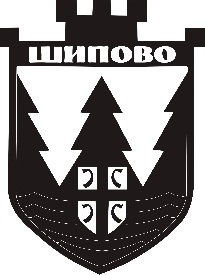                    ОПШТИНЕ   ШИПОВО         На основу члана 39. и чл. 82. и 83. став 2. Закона о локалној самоуправи („Службени гласник Републике Српске“, бр. 97/16), Скупштина Општине Шипово на сједници одржаној 30.6.2017.године донијела јеСТАТУТ                                               ОПШТИНЕ ШИПОВО	I ОСНОВНЕ ОДРЕДБЕ Члан 1. Овим cтатутом уређују се послови Општине  Шипово као јединице локалне самоуправе, организација и рад њених органа, акта и финансирање, јавност рада, учешће грађана у локалној самоуправи, сарадња са другим јединицама локалне самоуправе, поступак за доношење и измјену статута и друга питања од локалног интереса. Члан 2. (1) Општина Шипово је територијална јединица локалне самоуправе (у даљем тексту: Општина), у којој грађани задовољавају своје потребе и учествују у остваривању заједничких и општих интереса, непосредно и посредством демократски изабраних представника. (2) Органи Општине у границама закона регулишу и управљају јавним пословима који се налазе у њиховој надлежности, а у интересу локалног становништва. Члан 3. Подручје Општине обухвата насељена мјеста: Бабићи,  Бабин До, Бешњево, Брдо, Брђани, Ваган, Водица, Волари, Вражић, Горица, Горњи Мујџићи, Грбавица, Греда, Доњи Мујџићи, Драгнић, Драгнић Подови, Дуљци, Ђукићи, Јусићи, Кнежевићи, Козила, Крчевине, Липовача, Лубово, Лужине, Љуша, Мајевац, Мочиоци, Натпоље, Олићи, Оџак, Хасанбеговци, Хатковци, Хрбине,Подобзир, Подосоје, Прибеља, Прибељци, Попуже, Сарићи, Соколац, Ступна,Тодорићи, Чифлук, Чуклић, и Шипово.Члан 4. Сједиште Општине је у Шипову,  Трг патријарха српског Павла 1., Шипово.Члан 5. (1) Општина  има својство правног лица. (2) Општину представља и заступа начелник Општине. Члан 6. Општина има симбол, који представљају историјско, културно и природно насљеђе Општине  . Симбол Општине је грб.Грб има облик штита. На горњем ободу  налази се стилизована силуета тврђаве СОКО – град, најстарије грађевине на територији општине Шипово на којој је исписан назив општине традиционалним српским писмом – Мирослављевим.	У средини доминирају стабла која су у облику стилизованог слова ''Ш'' – почетног слова назива општине. Ова стабла представљају највеће природно богатство овог краја – шуме. У средини грба налази се штит са четири оцила, што говори о националној и државној припадности људи који живе на овој територији. У дну грба, стилизованим таласима је приказано богатство овог краја воденим токовима,  ријекама Плива, Јањ и Сокочница које својом љепотом и чистоћом могу представљати ембрион будућег туристичког развоја Шипова.Грб се у боји аплицира златном или бронзаном бојом на тамно – плавој подлози.Грб општине се употребљава на меморандумима службених аката Општинске управе, на меморандумима службених аката Скупштине општине, у сали за одржавање сједница Скупштине општине, на згради Општине Шипово и на видним мјестима у њеним службеним просторијама. Грб Општине Шипово употребљавају јавна предузећа и јавне установе чији је оснивач Општина  Шипово.Члан 7.(1) Симболи Општине истичу се на објектима и у службеним просторијама Општине, предузећа, установа и других организација чији је оснивач Општина.(2) Симболи Општине истичу се уз симболе Босне и Херцеговине и Републике Српске, у складу са законом.Члан 8. (1) Органи Општине имају печате које користе у вршењу послова из свог дјелокруга. (2) Печатом се потврђује аутентичност јавне исправе и другог акта којим органи Општине одлучују или службено кореспондирају и комуницирају са другим органима, правним лицима и грађанима.(3) Садржина текста, облик печата, број печата, њихова употреба, чување и уништавање уређују се актима органа Општине, у складу са законом. Члан 9.             Општина  има празник.         	Празник општине Шипово је Дан општине.	Дан општине празнује се 8. новембра.	Дан општине је радни дан. Члан 10. (1) Општина установљава и додјељује награде и признања. (2) Врсте награда и признања, критеријуми и поступак за додјељивање утврђују се посебном одлуком Скупштине Општине. Члан 11. (1) У Општини грађани остварују људска права и слободе, која су им гарантована међународним актима, Уставом и законом, без дискриминације по било којој основи. (2) Општина обезбјеђује остваривање, заштиту и унапређивање људских права и слобода грађана и индивидуалних и колективних права припадника националних мањина у складу са законом, овим статутом и другим актима органа Општине.(3) Свако има право приступа свим јавним институцијама и објектима у Општини, право да се слободно креће и одређује своје мјесто пребивалишта и боравка, право пословања или рада на цијелој територији Општине, право да продаје и купује покретну и непокретну имовину, у складу са законом. (4) Сви грађани могу равноправно учествовати у вршењу јавних послова, у складу са законом. (5) Општина подстиче активности и пружа помоћ удружењима грађана чија је дјелатност од интереса за Општину.(6) Општина у оквиру својих надлежности обезбјеђује, подстиче и унапређује равноправност полова и остваривање једнаких могућности.(7) Сви грађани и правна лица која обављају пословну дјелатност или остварују добит на подручју Општине обавезни су да учествују у финансирању функција и овлаштења Општине посредством пореза, такса, доприноса и других прихода, у складу са законом. Члан 12. (1) Службени језици су: језик српског народа, језик бошњачког народа и језик хрватског народа. (2) Службена писма су ћирилица и латиница.   (3) Органи Општине, када рјешавају по захтјевима странака, воде поступак, састављају записе и издају службена акта на службеном језику и писму које користи овлашћено службено лице органа Општине, с тим да ће се странци, на њен захтјев, издати службени акт  на језику и писму којим се странка служи у поступку.   (4) Странке могу писмена да упућују органима Општине на било којем од службених језика.Члан 13. (1) Општина обезбјеђује пропорционалну заступљеност конститутивних народа и група Осталих у органима Општине на основу резултата посљедњег пописа становништва. (2) Примјена принципа пропорционалне заступљености конститутивних народа и група осталих из става 1. овог члана обезбиједиће се одлукама и другим актима органа Општине, у складу са законом. II   ПОСЛОВИ ОПШТИНЕЧлан 14. (1) Послови Општине обухватају послове из самосталне надлежности и послове пренесене посебним законом. (2) Послови из самосталне надлежности Општине обухватају послове из области организовања рада и  управљања Општином као и послове на плану пружања услуга. (3) Општина има право да се бави свим питањима од локалног интереса која нису искључена из њене надлежности, нити додијељена неком другом нивоу власти. 	(4) Општина остварује своје надлежности у складу са Уставом, законом и овим статутом.1. Самостални послови Општине Члан 15. Општина у области организовања рада и управљања Општином има сљедеће надлежности: 1) усвајање стратегије, односно програма развоја Општине, 2) усвајање стратешких и спроведбених докумената просторног уређења за подручје Општине,3) доношење буџета и финансијских извјештаја буџета, 4) уређење и обезбјеђење коришћења грађевинског земљишта и пословног простора,5) организовање комуналне полиције, 6) послове инспекцијског надзора, у складу са законом, 7) организовање послова локалног економског развоја,8) управљање и располагање имовином Општине, 9) оснивање  и уређење општинске управе, 10) вршење имовинско-правних послова, у складу са законом, 11) наплату, контролу наплате и принудну наплату прихода Општине, у складу са законом,12) послове правног заступања Општине, у складу са законом,13) послове евиденција о лицима која су регулисала војну обавезу,14) доношење програма мјера за постизање равноправности полова,15) обезбјеђивање извршавања закона и других прописа чије је извршење повјерено Општини. Члан 16. Општина у области пружања услуга има сљедеће надлежности: 1) обављање специфичних функција у области културе, образовања, спорта, здравства и социјалне заштите, цивилне заштите, информација, занатства, туризма, угоститељства и заштите животне средине, 2) уређење и обезбјеђење обављања комуналних дјелатности: производња и испорука воде, топлотне енергије, јавни превоз лица у  саобраћају, пречишћавање и одводња отпадних вода, погребна дјелатност, одржавање, уређивање и опремање јавних зелених и рекреационих површина, одржавање јавних саобраћајних површина у насељеним мјестима,одвођење атмосферских вода и других вода са јавних површина, чишћење јавних површина у насељеним мјестима и друге комуналне дјелатности, у складу са законом, 3) оснивање привредних друштава, установа и других организација ради пружања услуга из надлежности Општине, уређење њихове организације и управљање, 4) уређивање и обезбјеђивање изградње, одржавања и коришћења јавних објеката и комуналне инфраструктуре за обављање функција Општине.Члан 17. Општина у области просторног планирања и грађења има сљедеће надлежности:1) усвајање докумената просторног уређења и обезбјеђивање њиховог спровођења,2) праћење стања уређења простора и насеља на својој територији,3) издавање локацијских услова, грађевинских дозвола и употребних дозвола, у складу са надлежностима прописаним посебним законом,4) обезбјеђивање коришћења грађевинског земљишта, давање грађевинског земљишта на коришћење, утврђивање накнаде за уређивање и коришћење грађевинског земљишта и бригу о његовом уређивању, унапређивању и заштити,5) обезбјеђивање услова за уређење насеља и коришћење јавних и других површина, одређивање простора за паркирање и уређивање услова и начин њиховог коришћења и управљања, уређивање начина одлагања комуналног отпада и одређивање подручја на којима се могу обављати одређене врсте пословних дјелатности,6) обезбјеђивање услова и одређивање начина изградње, односно постављање и уклањање објеката на јавним површинама у насељеним мјестима и на неизграђеном грађевинском земљишту и одређивање услова за уклањање објеката који представљају непосредну опасност за живот и здравље људи, за сусједне објекте и безбједност саобраћаја и7) друге надлежности у складу са законом.Члан 18. Општина у области стамбено-комуналних дјелатности има сљедеће надлежности:1) прописује правила одржавања реда у зградама, 2) одлучује о увођењу посебне накнаде за етажне власнике, под условима прописаним посебним законом, ради обезбјеђења средстава за радове хитних интервенција у зградама, 3) прописује услове и обезбјеђује надзор над одржавањем зграда,4) одређује висину закупнине за коришћење станова којима управља, те висину закупнине за државне станове на свом подручју под условима прописаним законом којим је уређено њихово коришћење,5) одлучује о организовању послова одржавања зграда којима управља, висини накнаде за закуп  и утврђује критеријуме и начине плаћања трошкова одржавања пословних просторија и станова у којима се обавља пословна дјелатност, 6) обезбјеђује поступак исељења бесправно усељених лица у државне станове и заједничке просторије у зградама и обавља и друге законом утврђене послове у области становања,7) обезбјеђује обављање комуналних дјелатности, организационих, материјалних и других услова за изградњу и одржавање комуналних објеката и комуналне инфраструктуре,8) доноси програм заједничке комуналне потрошње, 9) обезбјеђује локације и услове за изградњу и одржавање гробаља и одређује услове и начине сахрањивања, као и начине организовања тих послова,10) обезбјеђује услове за изградњу и одржавање улица и тргова, локалних путева, сеоских, пољских и других некатегорисаних путева, уређује и обезбјеђује управљање тим путевима и улицама и одобрава њихову изградњу, 11) обезбјеђује спровођење превентивних и других мјера и активности у области безбједности саобраћаја,12) обезбјеђује организацију и начин обављања јавног превоза путника који се обавља на подручју Општине  и ауто-такси превоза,13) обезбјеђује надзор над обављањем комуналних дјелатности и инспекцијски надзор и14) друге надлежности у складу са законом.Члан 19. У области културе, Општина има сљедеће надлежности: 1) обезбјеђује заштиту културних добара, осим колтурних добара која су законом утврђена као добра од значаја за Републику Српску односно Босну и Херцеговину,2) обезбјеђује заштиту и одржавање споменика и спомен-обиљежја од значаја за културно-историјску традицију, ако њихова заштита и одржавање нису уређени другим прописима, 3) организује манифестације и обиљежавање јубилеја у области културе од значаја за Општину и развој културно-умјетничког стваралаштва у Општини, 4) обезбјеђује услове за прикупљање, обраду, чување и давање на коришћење књига и других публикација и услове за рад библиотека чији је оснивач Општина, 5) обезбјеђује изградњу, реконструкцију и одржавање објеката институција културе у Општини, чији је оснивач Општина,6) обезбјеђује услове за истраживање, прикупљање, обраду, чување, заштиту и презентацију музејске грађе и друге услове за рад музејских установа чији је оснивач, у складу са законом и 7) друге надлежности из области културе, у складу са законом. Члан 20. (1) Општина у области основног, средњег и високог образовања има надлежности утврђене законом, а посебно: 1) предлаже број и просторни распоред основних школа на територији Општине, 2) предлаже уписна подручја за основне школе на територији Општине, 3) именује чланове школских одбора, у име Општине, 4) обезбјеђује средства за подмирење материјалних трошкова средњег образовања, средства за текуће и инвестиционо одржавање објеката средњег образовања, 5) обезбјеђује и друга средства прописана законом, 6) обезбјеђује средства и прописује услове за стипендирање ученика и студената,7) подстиче развој и посебним мјерама обезбјеђује услове за рад са младим талентима и 8) друге надлежности из области образовања, у складу са законом. (2) У области предшколског васпитања и образовања, Општина оснива предшколске установе, учествује у финансирању предшколског васпитања и образовања и обавља друге послове, у складу са законом и овим статутом.Члан 21. Општина у области здравствене заштите становништва има сљедеће надлежности: 1) унапређење и очување здравља становништва те превенција и отклањање здравствених посљедица проузрокованих епидемијама, елементарним и другим непогодама и ванредним приликама, у сарадњи са другим надлежним институцијама,2) обезбјеђује спровођење мјера превентивне и примарне здравствене заштите становништва, 3) предлаже план мреже здравствених установа на свом подручју,4) утврђује планове и обезбјеђује спровођење дезинфекције, дезинсекције и дератизације на подручју Општине, у циљу спрјечавања настанка и ширења заразних болести, 5) прати здравствено стање становништва и епидемиолошку ситуацију на подручју Општине и предузима мјере за њихово унапређивање, 6) обезбјеђује организационе и друге услове за преглед умрлих лица, за стручно утврђивање времена и узрока смрти изван здравствене установе, организује и финансира послове мртвозорства, 7) обезбјеђује додатна средства за остваривање здравствене заштите која су преко утврђених вриједности стандарда и норматива из обавезног здравственог осигурања,8) обезбјеђује средства за спровођење вакцинације и збрињавање обољелих од болести зависности, у складу са законом, 9) обезбјеђује средства за покривање трошкова здравствене заштите социјално угрожених категорија становништва, у складу са могућностима,10) оснива Одбор за здравље и 11) друге надлежности из области здравствене заштите становништва, у складу са законом. Члан 22. Општина у области заштите права бораца, војних инвалида, породица погинулих и несталих бораца и цивилних жртава рата има сљедеће надлежности: 1) утврђује статус и права бораца, војних инвалида, породица погинулих и несталих бораца и цивилних жртава рата, у складу са законом, 2) обезбјеђује средства за побољшање материјалног положаја бораца, војних инвалида, породица погинулих и несталих бораца и цивилних жртава рата, у складу са расположивим средствима, 3) уређује и обезбјеђује рјешавање стамбених потреба бораца, војних инвалида, породица погинулих и несталих бораца и цивилних жртава рата, у складу са законом и 4) друге надлежности из области борачко-инвалидске заштите и заштите цивилних жртава рата, у складу са законом.Члан 23. Општина у области социјалне заштите има сљедеће надлежности: 1) прати социјалне потребе грађана, породица и појединих угрожених група и сагласно њима дефинише политику проширене социјалне заштите на свом подручју,2) доноси Општински програм развоја социјалне заштите и подстиче развој социјално заштитних програма у Општини, 3) ствара услове за квалитетно пружање социјалних услуга грађанима (услуге дјеци, старијим, онеспособљеним, породицама са проблемима и другим социјално угроженим лицима),4) оснива Центар за социјални рад и обезбјеђује кадровске, просторне, финансијске и техничке услове за његов рад, 5) прати социјалне потребе грађана, обезбјеђује равноправне услове лицима са инвалидитетом, утврђује програме побољшања квалитета живота ових лица, њихових породица и других угрожених група, дефинише политику проширене социјалне заштите на подручју Општине, 6) прати и помаже рад социјално хуманитарних организација и грађана у обављању хуманитарне дјелатности, 7) обезбјеђује финансијска средства за остваривање права из области социјалне заштите у складу са законом, 8) развија и друге специфичне садржаје, у складу са потребама и могућностима у социјалној заштити и9) друге надлежности из области социјалне заштите, у складу са законом. Члан 24. Општина у области друштвене бриге о дјеци и омладини има сљедеће надлежности: 1) обезбјеђује услове за боравак дјеце у предшколским установама, предшколско васпитање и образовање, превентивну здравствену заштиту дјеце предшколског узраста, боравак дјеце у предшколским установама у складу са законом, регресирање трошкова боравка дјеце у предшколским установама, одмор и рекреацију дјеце,2) обезбјеђује услове за одржавање, изградњу, доградњу, опремање и осавремењавање објеката установа друштвене бриге о дјеци и омладини чији је оснивач и услова за рад тих установа којима се обезбјеђује остваривање права у овој области из надлежности Општине, 3) обезбјеђује координацију активности органа, установа и других институција у области друштвене бриге о дјеци,4) доноси омладинску политику и годишњи акциони план спровођења омладинске политике за подручје Општине,5) води регистар омладинских организација које имају сједиште на подручју Општине,6) ради на побољшању улоге и статуса младих на свом подручју, те у том смислу доноси и реализује документе који доприносе стварању услова за омладинско организовање и бригу о омладини,7) планира и обезбјеђује услове за рад омладинских савјета и учествује у финансирању програма и пројеката који доприносе спровођењу омладинске политике на нивоу Општине, 8) обезбјеђује приступачне и прилагођене објекте и услове у којима млади могу да изразе и покажу своје креативне способности као и да обављају омладинске активности на основу утврђених критеријума, 9) припрема и спроводи годишњи програм стручног усавршавања из области омладинског рада и активности од интереса за Општину и 10) друге надлежности из области друштвене бриге о дјеци и омладини, у складу са законом. Члан 25. Општина у области спорта и физичке културе има сљедеће надлежности:1) обезбјеђује услове за развој и унапређивање спорта и физичке културе,2) обезбјеђује услове за изградњу, одржавање и коришћење спортских објеката и објеката за рекреацију,3) обезбјеђује услове и издаје сагласност за организацију и одржавање спортских такмичења и манифестација од значаја за Општину,  4) обезбјеђује услове за развој и унапређивање аматерског спорта, 5) обезбјеђује посебне услове за повећање квантитета и квалитета рада са младим спортским талентима, 6) обезбјеђује и усмјерава реализацију школских  спортских такмичења, 7) обезбјеђује посебне услове за изградњу, одржавање и коришћење спортских објеката и објеката за рекреацију као и услове за развој и унапређивање спорта особа са инвалидитетом,8) издаје лиценце за рад стручњака у спортским организацијама на подручју Општине и 9) друге надлежности из области спорта и физичке културе, у складу са законом. Члан 26. Општина у области туризма, угоститељства, занатства и трговине има сљедеће надлежности:1) обезбјеђује услове за развој туризма, туристичких мјеста и развој и унапређивање комуналних, спортско-рекреативних и других дјелатности које доприносе развоју туризма, 2) утврђује висину боравишне таксе, 3) обезбјеђује услове за развој туристичке информативно-пропагандне дјелатности, 4) обезбјеђује услове за развој и унапређивање угоститељства, прописује радно вријеме и врши категоризацију угоститељских објеката у складу са законом, 5) обезбјеђује услове за развој и унапређивање занатства, домаће радиности и трговине, подстиче развој дефицитарних заната, у складу са интересима и потребама грађана и 6) друге надлежности из ових области, у складу са законом. Члан 27. Општина у области привреде, предузетништва и пољопривреде  има сљедеће надлежности:1) предузима опште мјере за стварање повољног пословног амбијента за развој привредних дјелатности и предузетништва као и побољшање општих услова  привређивања и инвестирања у привреди, у складу са прописима,2) прибавља, уређује, опрема и прометује грађевинско земљиште намијењено за развој привредних дјелатности и предузетништва, односно изградњу привредних капацитета, у складу са прописима, 3) доноси програм и предузима мјере за подстицај  развоја малих и средњих предузећа, у складу са законом, 4) обезбјеђује адекватну информисаност привредника и предузетника о поступку и условима за оснивање и рад малих и средњих предузећа и предузетничких радњи,5) успоставља и води регистар предузетника,6) утврђује програм коришћења средстава прикупљених на основу промјене намјене пољопривредног земљишта у непољопривредне сврхе и прикупљене закупнине за пољопривредно земљишта у својини Републике Српске, од накнаде за претварање пољопривредног земљишта у непољопривредне сврхе,  7) доноси програм коришћења средстава за подстицај пољопривредне производње, 8) доноси програм коришћења средстава прикупљених од накнаде по основу продаје шумских дрвних сортимената,9) доноси програм здравствене заштите животиња на подручју Општине, 10)  обавља послове евиденције о квалитету стоке, одабраним мушким приплодним грлима, прописује услове и начине држања пчела и постављања пчелињака и одређује подручја за селекцију пчела и 11) друге надлежности из ових области, у складу са законом. Члан 28. У области заштите природних добара и животне средине, Општина обавља сљедеће послове: 1) усваја основе заштите, коришћења и унапређивања пољопривредног земљишта, и брине се о њиховом спровођењу, 2) одређује ерозивна подручја и прописује противерозивне мјере,3) обезбјеђује услове коришћења и начин управљања природним језерима, изворима, јавним бунарима и јавним чесмама и брине се о њиховој заштити, те ствара опште услове за очување чистоће обала ријека и језера , 4) обезбјеђује очување природних вриједности на свом подручју и доноси акт о проглашењу заштићеног подручја,5) проглашава заштићеним споменик природе и заштићено подручје са одрживим коришћењем природних ресурса и управља истим, у складу са прописом који регулише заштиту природе,6) обезбјеђује услове за очување, коришћење и унапређивање подручја са природним љековитим својствима и управља подручјима са природним љековитим својствима на којима је успостављен посебан режим заштите,7) обезбјеђује опште услове и начине изградње и одржавања водовода у сеоским насељима, њихово коришћење и утврђује санитарно-техничке услове за испуштање отпадних вода,8) одређује водопривредне услове, издаје водопривредне сагласности и водопривредне дозволе за објекте и радове одређене законом,9) прописује и предузима дугорочне мјере и активности на плану заштите животне средине које су од интереса за Општину, тако што  обезбјеђује чистоћу животне средине на подручју Општине: врши адекватно третирање отпадних вода на територији Општине; врши заштиту од буке, вибрација и загађености ваздуха, насталих  као посљедица обављања одређених дјелатности и врши њихово мјерење; управља зеленим површинама и заштићеним природним подручјима, 10) доноси локални план заштите животне средине и планове управљања отпадом, у складу са законом,11) прописује граничне вриједности емисије за поједине штетне и опасне материје у случајевима утврђеним законом, 12) брине се о побољшању квалитета ваздуха и санацији за подручја са угроженим квалитетом ваздуха и предузима одговарајуће мјере,13) доноси план квалитета ваздуха и предузима друге мјере, у складу са законом и објављује податке о стању квалитета ваздуха, 14) издаје пољопривредне сагласности за промјену намјене пољопривредног земљишта у непољопривредне сврхе,15) спроводи поступак давања у закуп пољопривредног земљишта у својини Републике уз сагласност надлежног министарства,16) даје у закуп непокретности које су у складу са законом пренесене на Општину,17) одређује и обезбјеђује одређене услове за држање и заштиту домаћих животиња и утврђује мјере за њихово организовано и нешкодљиво уклањање, обезбјеђује услове карантина за животиње у унутрашњем промету,18) обезбјеђује вршење инспекцијског надзора из области заштите животне средине, 19) остварује сарадњу са другим јединицама локалне самоуправе, на плану заштите и унапређивања животне средине, 20) обавља и друге послове из области заштите природних добара и животне средине, у складу са законом. Члан 29. Општина обезбјеђује информисање и јавно обавјештавање о питањима од значаја за живот и рад грађана, а нарочито: 1) редовно објављује одлуке Скупштине Општине и начелника Општине и друга акта у „Службеном гласнику Општине Шипово“, на интернет страници Општине и на огласној табли Општинске управе, 2) обезбјеђује и организује континуирано обављање послова информисања, 3) омогућава представницима медија, удружењима грађана и другим заинтересованим лицима увид у документа органа Општине, 4) обезбјеђује одржавање конференција за штампу и друге видове обавјештавања јавности посредством медија, 5) обезбјеђује и успоставља пунктове за информисање грађана, 6) организује и одржава службену интернет страницу Општине, 7) организује посебан систем обавјештавања у случају елементарних непогода, епидемија или других ситуација опасних по живот и здравље становништва и 8) на друге начине развија и унапређује систем информисања и јавног обавјештавања. Члан 30. Општина у области заштите и спасавања грађана и материјалних добара од елементарних непогода и других несрећа обавља сљедеће послове: 1) усваја процјену могуће угрожености од елементарне непогоде и друге несреће,2) одређује превентивне мјере за случај непосредне опасности од елементарних непогода и других несрећа,3) доноси одлуку о организацији и функционисању цивилне заштите у области заштите и спасавања и обезбјеђује њено спровођење у складу са јединственим системом заштите и спасавања у Републици Српској,4) доноси програм развоја цивилне заштите у области заштите и спасавања,5) организује и врши послове у вези са заштитом од пожара, у складу са законом, 6) доноси план заштите од пожара за подручје Општине,7) планира и утврђује изворе финансирања и извршавања задатака цивилне заштите и заштите од пожара,8) оснива штаб за ванредне систуације и јединице цивилне заштите,9) разматра стање у области заштите и спасавања,10) спроводи мјере заштите од пожара, у складу са законом и планом заштите од пожара,11) одређује мјере за ублажавање и отклањање непосредних посљедица када наступи елементарна непогода и друга несрећа и12) обавља и друге послове из области заштите и спасавања, у складу са законом.Члан 31.	(1) Општина у области послова опште управе има сљедеће надлежности:1)  обезбjеђује и организује вођење матичних књига рођених, вјенчаних и умрлих и рјешавање у првостепеном управном поступку у области матичних књига и грађанских стања, у складу са законом,2) обезбјеђује вођење евиденције о држављанима Републике Српске - Босне и Херцеговине и издавање увјерења из ове евиденције, 3) организује службу за пружање правне помоћи грађанима,4) организује овјеру потписа, преписа и рукописа, у складу са законом,5) организује послове пријемне канцеларије, писарнице и архиве,6) друге надлежности утврђене законом и актима органа Општине.(2) Обављање одређених послова из области опште управе може се организовати у мјесним канцеларијама, у складу са законом, овим статутом и актима органа Општине.Члан 32. (1) Општина организује  пружање правне помоћи грађанима на свом подручју ради заштите и остваривања њихових права и интереса на подручју Општине. (2) Пружање правне помоћи обухвата израду поднеска и даје правне савјете грађанима у свим правним поступцима, осим у поступцима  према судовима, оснивања и престанка рада привредних друштава и предузетничких радњи.(3) Служба правне помоћи не може се бавити правним заступањем странака пред судовима, државним и другим органима, фондовима и другим организацијама.(4) Одлуку о висини накнаде за услуге пружања правне помоћи грађанима доноси Скупштина Општине.(5) Организација и послови  правне помоћи уређују се актом којим се уређује организација Општинске управе.2. Пренесени послови ОпштинеЧлан 33. (1) Општина обавља послове републичке управе који  су законом пренесени у њену надлежност. (2) Преношење послова републичке управе на Општину прати додјела финансијских средстава и обезбјеђење других потребних услова за њихово ефикасно извршавање.  (3) Када се послови републичке управе преносе у надлежност Општине, прије доношења закона којим се ти послови преносе у надлежност Општине, органи Општине износе ставове и дају мишљење о могућностима и условима вршења пренесених послова (постојање организационих, кадровских, техничких, финансијских и материјалних услова).	III ОРГАНИЗАЦИЈА И РАД ОРГАНА ОПШТИНЕЧлан 34. Органи Општине су:  1) Скупштина Општине и 2) Начелник Општине. Члан 35. Функционери Општине су: 1) начелник Општине, 2) замјеник начелника Општине, 3) предсједник Скупштине Општине и 4) потпредсједник Скупштине Општине.Функционери своју дужност обављају са статусом запосленог лица по основу рјешења о раду на мандатни период утврђен изборним прописима. 1.  Скупштина ОпштинеЧлан 36. (1) Скупштина Општине је представнички орган, орган одлучивања и креирања политике Општине. (2) У оквиру свог дјелокруга, Скупштина Општине: 1) доноси статут Општине, 2) доноси одлуке и друга општа акта и даје њихово аутентично тумачење, 3) доноси буџет, 4) усваја финансијске извјештаје, 5) доноси планове и програме развоја Општине, план локалног економског развоја, план инвестирања и план капиталних улагања, 6) доноси стратешке документе просторног уређења за подручје Општине, 7) доноси програм уређења грађевинског земљишта, 8) доноси спроведбене документе просторног уређења за подручје Општине, 9) доноси одлуке и друга општа акта о обављању функција из области културе, образовања, спорта, здравства, борачко-инвалидске заштите, цивилне заштите у области заштите и спасавања, социјалне заштите, друштвене бриге о дјеци и омладини, информација, занатства, туризма, угоститељства, привреде, приватног предузетништва, пољопривреде, шумарства и заштите животне средине, 10) доноси одлуке о комуналним таксама и другим јавним приходима, када је овлашћена законом, 11) даје сагласност на цијену комуналне услуге,12) доноси одлуке и друга општа акта о организацији и функционисању цивилне заштите у области заштите и спасавања и заштите од пожара и  врши друге послове из области заштите и спасавања у складу са законом, 13) доноси одлуке о прибављању, управљању и располагању имовином Општине, 14) доноси одлуку о одређивању назива улица, тргова, дијелова насељених мјеста и мјесних заједница, 15) доноси одлуку о проглашењу празника Општине,16) доноси одлуке о одржавању традиционалних манифестација и обиљежавању значајних датума и догађаја на подручју Општине,  17) доноси одлуку о употреби симбола Општине, 18) доноси одлуку о чланству Општине у Савезу општина и градова и о удруживању у друге савезе и организације, 19) одлучује о успостављању сарадње са другим општинама и градовима, у складу са законом,20) доноси план коришћења јавних површина,21) доноси одлуку о проглашењу почасних грађана и уређује права и обавезе из те одлуке, 22) доноси одлуку о наградама и признањима, 23) бира и разрјешава предсједника Скупштине Општине, потпредсједника Скупштине Општине, замјеника начелника Општине и чланове сталних и повремених радних тијела Скупштине Општине, именује и разрјешава секретара Скупштине Општине и начелника одјељења односно службе и врши избор, именовања и разрјешења на другим позицијама у складу са законом,24) оснива стручну службу за потребе Скупштине Општине и њених радних тијела,у складу са законом,25) оснива Одбор за жалбе и разматра извјештај о раду Одбора,26) покреће иницијативу за територијалну промјену и промјену назива Општине и насељеног мјеста, 27) доноси одлуку о задужењу Општине, 28) усваја Пословник о раду Скупштине Општине,29 усваја етички кодекс Скупштине Општине, 30) разматра годишњи извјештај о раду Начелника општине и заузима свој став,31) разматра информације о стању јавног реда и мира, безбједности грађана и имовине на подручју Општине,32) одлучује о покретању иницијативе за опозив Начелника општине, у складу са законом којим се уређује избор Начелника општине,33) разматра извјештај Начелника општине о раду у органима предузећа која обављају комуналне дјелатности,34) одлучује о располагању капиталом у предузећима која обављају комуналне дјелатности, а који је у својини Општине,35) именује и разрјешава директора и управни одбор установе чији је Општина оснивач или суоснивач,36) оснива привредна друштва, установе и предузећа комуналних и других дјелатности за обављање послова од интереса за Општину, којима управља у складу са законом, 37) расписује јавни зајам и самодопринос, 38) расписује референдум, у складу са законом,39) доноси одлуку о оснивању мјесне заједнице на подручју Општине, 40) разматра извјештаје о раду и програме рада привредних друштава, организација и установа чији је оснивач Општина, 41) разматра и одлучује о грађанским иницијативама, у складу са законом и42) врши и друге послове утврђене законом и овим статутом. Члан 37. (1) Скупштина општине  Шипово има 19.  одборника. (2) Скупштина општине у посљедњој години текућег мандата преиспитује и утврђује број одборничких мандата за наредни изборни циклус, у складу са законом. (3) Одборници Скупштине Општине бирају се на непосредним изборима на период од четири године, у складу са изборним прописима.(4) Одборник у Скупштини Општине остварује права и дужности одборника и одлучује у Скупштини од дана прихватања мандата одборника у складу са изборним прописима. Члан 38. (1) Функција одборника Скупштине Општине неспојива је са функцијом Начелника Општине и замјеника Начелника Општине.(2) Лице запослено у Општинској управи или републичком органу управе не може бити одборник у Скупштини Општине. Члан 39.(1) Скупштина Општине одлучује о питањима из своје надлежности већином гласова од укупног броја одборника, осим када је другачије прописано законом.  (2) Начин одлучивања Скупштина Општине уређује Пословником, у складу са законом и овим статутом. Члан 40.  (1) Одборник у Скупштини Општине своју дужност врши у складу са законом, овим статутом, Пословником и етичким кодексом Скупштине. (2) Одборник Скупштине Општине има право и дужност да учествује у раду Скупштине Општине и њених радних тијела чији је члан, да предлаже расправу о одређеним питањима, подноси приједлоге за доношење одлука и других аката из надлежности Скупштине Општине, подноси амандмане на приједлоге прописа, поставља одборничка питања, подноси иницијативе за рјешавање одређених питања из надлежности органа , савјесно и одговорно извршава повјерене задатке као и друга права и дужности у складу са законом, овим статутом, Пословником и етичким кодексом понашања.(3) Одборник има право да буде редовно обавјештаван о свим питањима од утицаја на вршење одборничких дужности, да му се пружи стручна помоћ у припреми приједлога материјала и других аката из надлежности Скупштине Општине те да му се обезбиједе подаци и друге информације неопходне за његов рад.	(4) Одборник за вршење одборничке дужности има право на одборнички додатак у висини до 50% просјечне нето плате исплаћене у Општинској управи за претходну годину, не укључујући плате функционера.(5) Одлуком Скупштине Општине утврђује се висина одборничког додатка, право на метеријалне трошкове које одборник има у вршењу одборничке дужности, као и случајеви у којима одборнику не припада право на одборничку накнаду.Члан 41.  Скупштина Општине има предсједника, потпредсједника и секретара Скупштине које бира на период трајања мандата Скупштине Општине.Члан 42. Предсједник и потпредсједник Скупштине Општине бирају се на првој сједници, из реда одборника, тајним гласањем, већином гласова од укупног броја одборника, у складу са Пословником Скупштине Општине. Члан 43. (1) Предсједник Скупштине Општине заступа и представља Скупштину Општине, сазива сједнице и њима предсједава, те потписује акта Скупштине. (2) Потпредсједник Скупштине Општине обавља послове утврђене овим статутом, Пословником и актима Скупштине Општине и замјењује предсједника Скупштине Општине и дјелује у његово име када је он одсутан или спријечен у извршавању својих дужности.Члан 44.	(1) Предсједник односно потпредсједник Скупштине Општине може бити опозван или разријешен дужности прије истека мандата у случајевима утврђеним законом и овим статутом.(2) Предсједник Скупштине Општине може бити опозван и прије истека мандата, ако своја права и дужности не врши у складу са овим статутом, Пословником скупштине Општине, због неморалног и недоличног понашања, због већих пропуста у раду или злоупотребе функције коју обавља и у другим случајевима утврђеним законом.(3) Потпредсједник Скупштине Општине  може бити опозван и прије истека мандата, ако своја права и дужности не врши у складу са овим статутом, Пословником скупштине Општине у случају када обавља послове из дјелокруга рада предсједника Скупштине Општине, због неморалног и недоличног понашања, због већих пропуста у раду или злоупотребе функције коју обавља и у другим случајевима утврђеним законом.(4) Поступак опозива и разрјешења предсједника и потпредсједника Скупштине Општине уређује се Пословником Скупштине Општине.(5) Поступак избора новог предсједника односно потпредсједника Скупштине Општине мора се окончати у року од 60 дана од дана ступања на снагу одлуке о опозиву односно разрјешењу. Члан 45. (1) Прву сједницу новоизабране Скупштине сазива предсједник Скупштине Општине из претходног сазива, најкасније у року од 30 дана од дана објављивања извјештаја надлежног органа за спровођење избора.(2) Ако је спријечен предсједник, односно потпредсједник Скупштине Општине из претходног сазива, прву сједницу ће сазвати најстарији одборник из претходног сазива.(3) Ако прву сједницу Скупштине не сазове овлашћено лице из става 1., односно става 2. овог члана, сједницу ће сазвати натполовична већина одборника новог сазива.(4) Првој сједници Скупштине општине до избора предсједника предсједава најстарији одборник новог сазива, коме у раду помажу два најмлађа одборника новог сазива који су из реда политичких странака које имају највећи број одборника у Скупштини Општине.(5) До избора предсједника Скупштине Општине предсједавајући прве сједнице има сва права и дужности предсједника Скупштине у погледу сазивања и предсједавања сједници.Члан 46.	(1) На првој сједници новоизабране Скупштине Општине политички субјекти обавјештавају предсједавајућег о  броју одборника у Скупштини Општине који чине скупштинску већину, достављањем овјерених потписа одборника који чине ту већину.(2) Ако се у трајању мандата Скупштине Општине промијени скупштинска већина, одборници који чине ту већину дужни су да предсједнику Скупштине Општине доставе обавјештење са овјереним потписима одборника који чине ту већину.(3) Овјера потписа из става 1. и 2. овог члана врши се у складу са законом којим се уређује овјера потписа, рукописа и преписа.Члан 47.(1) Сједницу Скупштине Општине сазива предсједник Скупштине Општине по потреби, у складу са програмом рада, а најмање једном у два мјесеца.	(2) Предсједник Скупштине Општине сазива Скупштину по сопственој иницијативи или на захтјев Начелника Општине или 1/3 одборника, у року од 15 дана од дана подношења захтјева.	(3) Ако сједницу Скупштине не сазове предсједник Скупштине Општине у року из става 2. овог члана, односно потпредсједник Скупштине Општине у случају када је предсједник Скупштине Општине спријечен да је сазове или одбије да је сазове, Скупштину сазива подносилац захтјева у року од осам дана од истека рока из става 2. овог члана.	(4) У случају из става 3. овог члана сједници Скупштине предсједава одборник којег одреди Скупштина Општине, ако је предсједник, односно потпредсједник Скупштине спријечен или одбије да предсједава сједници.	(5) Сједница Скупштине сазвана у складу са одредбама ст. 2. и 3. овог члана мора се одржати у року од 15 дана од дана сазивања.	(6) Сједница Скупштине Општине сазвана супротно одредбама ст. 1. до 5. овог члана сматра се незаконитом, а акти донесени на тој сједници сматрају се ништавим. (7) Сједнице Скупштине Општине одржавају се у секуларном амбијенту.Члан 48.	(1) У случају престанка мандата функционера Општине, врши се примопредаја дужности између функционера.(2) Примопредаја дужности, службених аката и службеног печата између функционера који предаје дужност и новоизабраног функционера који прима дужност врши се у службеним просторијама у којима функционер предаје, односно преузима дужност.(3) Примопредаја дужности подразумијева подношење:1) извјештаја о обављању послова из дјелокруга органа,2) финансијског извјештаја и извјештаја о преузетим, а неизмиреним и неизвршеним обавезама,3) извјештаја о предметима и пројектима у току и4) предају затечених службених аката, печата и других списа и извјештаја од значаја за рад органа.(4) Одредбе о примопредаји дужности сходно се примјењују и у случајевима примопредаје дужности, службених аката и службеног печата између именованих, односно постављених лица у јавним предузећима, јавним установама и другим организацијама чији је оснивач Општина, као и између организација које престају да раде и новооснованих организација и служби Општине.	(5) Одредбе о примопредаји дужности сходно се примјењују и у случајевима примопредаје дужности између именованих, односно постављених службеника на руководећим радним мјестима, у складу са законом.Члан 49.(1) Примопредаја дужности обавља се најкасније у року од осам дана од дана ступања на снагу рјешења о избору, именовању или постављењу.(2) Примопредаја дужности након спроведених избора за органе Општине обaвља се најкасније у року од осам дана од дана потврде мандата органа надлежног за спровођење избора за Начелника општине, а за остале функционере Општине у року од 15 дана од дана конституисања Скупштине односно избора на сједници Скупштине Општине.(3) Скупштина се сматра конституисаном избором предсједника Скупштине.Члан 50.(1) Примопредаја дужности врши се у присуству Комисије за примопредају дужности (у даљем тексту: Комисија).(2) Скупштина Општине именује Комисију на период од четири године, са могућношћу поновног именовања.(3) Комисија има три члана од којих је један члан предсједник Комисије и сви имају замјенике.(4) Када се примопредаја дужности врши између начелника или између службеника на руководећим радним мјестима, Комисија се именује из реда запослених у Општинској управи.(5) Када се примопредаја дужности врши између предсједника Скупштине, Комисију чине одборници у Скупштини.            (6) За примопредају дужности између именованих, односно постављених  лица у јавним предузећима, јавним установама и другим организацијама чији је оснивач општина, као и између организација које престају да раде и новооснованих организација и служби, у Комисију се именују два члана из реда запослених у општинској управи Шипово и један члан из реда запослених у јавном предузећу, јавној установи или другој организацији чији је оснивач општина у којој се врши примопредаја“. (7) Секретар Скупштине, односно јавног предузећа, јавне установе или друге организације у којој се врши примопредаја дужности присуствује примопредаји и за потребе Комисије сачињава записник.(8) Уколико Скупштина, односно јавно предузеће, јавна установа или друга организација нема секретара, записник сачињава предсједник Комисије. Члан 51.Записник о примопредаји дужности треба да садржи:1) мјесто, датум и правни основ примопредаје дужности,2) лично име и функцију лица које предаје дужност и лица које прима дужност,3) лична имена лица која присуствују примопредаји дужности,4) број и датум акта којим је формирана Комисија,5) попис и опште податке о службеним актима који су предмет примопредаје дужности, по годинама, врсти, количини и стању тих аката,6) број службених печата који су предмет примопредаје,7) лична имена чланова Комисије који потписују записник,8) напомене у вези са предметом примопредаје и9) потписе чланова Комисије и потписе свих овлашћених присутних лица.Члан 52. (1) Скупштина Општине може за извршење својих задатака оснивати сталне и повремене комисије, одборе и савјете, као радна тијела Скупштине Општине.(2) Број чланова, дјелокруг и начин рада сталних радних тијела Скупштине Општине уређује се Пословником о раду Скупштине, а повремених радних тијела одлуком Скупштине  Општине  о оснивању тих тијела.(3) Чланови радних тијела Скупштине Општине  имају право на накнаде, у складу са одлуком Скупштине Општине.Члан 53. (1) Скупштина Општине именује секретара Скупштине Општине на мандат који траје до краја мандата сазива Скупштине који га је именовао, након спроведеног јавног конкурса у складу са законом.	(2) За секретара Скупштине Општине може бити именовано лице које испуњава опште и посебне услове за именовање утврђене законом. (3) Секретар Скупштине Општине може бити разријешен дужности у случајевима утврђеним законом. (4) У случају престанка мандата секретара, Скупштина Општине именује вршиоца дужности секретара, у складу са законом.Члан 54. (1) Секретар Скупштине Општине обавља послове утврђене законом, овим статутом, Пословником о раду Скупштине и другим актима Скупштине Општине.(2) Секретар Скупштине Општине у сарадњи са предсједником Скупштине и начелником Општине припрема приједлог дневног реда и обезбјеђује услове за рад Скупштине Општине. (3) Секретар пружа стручну помоћ предсједнику Скупштине Општине, на захтјев предсједавајућег или клуба одборника даје стручно мишљење о одређеном правном питању које се појави у раду на сједници Скупштине Општине и обавља друге послове утврђене Пословником Скупштине Општине. (4) Секретар Скупштине уређује „Службени гласник Општине Шипово“ и одговоран је за његов садржај.Члан 55. (1) Скупштина може посебном одлуком пренијети послове  службе Скупштине на Општинску управу. (2) Секретар Скупштине за свој рад  одговара предсједнику Скупштине. Члан 56. Пословником о раду Скупштине Општине уређују се питања која се односе на начин и поступак сазивања прве сједнице Скупштине Општине; права и дужности одборника; образовање клубова одборника; начин и поступак избора, опозива и разрјешења предсједника и потпредсједника Скупштине Општине и њихова права и обавезе; начин и поступак избора, опозива и разрјешења замјеника начелника Општине; начин именовања и разрјешења секретара Скупштине Општине и његова права и дужности; начин рада и поступак сазивања сједнице Скупштине Општине, утврђивање дневног реда сједнице, одлучивање и утврђивање резултата гласања; поступак предлагања и доношења општих аката, обавјештавање јавности о раду Скупштине Општине, избор радних тијела Скупштине Општине, њихов састав, надлежност и начин рада; поступак избора, именовања и разрјешења других лица у надлежности Скупштине Општине; примопредаја дужности између функционера и других лица које бира и именује Скупштина; програм рада Скупштине; начин вођења записника на сједницама Скупштине и радних тијела Скупштине; обављање стручних и административно-техничких послова за потребе Скупштине и радних тијела Скупштине  као и друга питања од значаја за организацију и рад Скупштине Општине, у складу са законом и овим статутом. 	1.1. Одбор за жалбеЧлан 57.(1) Одбор за жалбе, у складу са законом и другим прописима, одлучује у другом степену о жалбама учесника јавног конкурса у поступку запошљавања у Општинску управу, о жалбама које се односе на статусна питања службеника, као и о другим жалбама утврђеним законом.(2) Предсједника и чланове Одбора за жалбе именује Скупштина Општине након спроведеног јавног конкурса, на период од четири године, са могућношћу поновног избора.(3) Висину накнаде за рад предсједника и чланова Одбора за жалбе као и друга питања у вези са оснивањем и радом Одбора за жалбе уређује Скупштина Општине посебном одлуком, у складу са законом.(4) Одбор за жалбе о свом раду подноси извјештај Скупштини Општин најмање једном годишње.	2. Начелник ОпштинеЧлан 58. (1) Начелник Општине је извршни орган власти Општине. (2) Начелник Општине заступа и представља Општину. (3) Начелник Општине руководи Општинском управом и одговоран је за њен рад. Члан 59. (1) Начелник Општине бира се на период од четири године на општим непосредним изборима, у складу са изборним прописима. (2) Престанак мандата Начелника Општине прије истека мандата спроводи се у складу са изборним прописима. Члан 60. (1) Уколико Начелник Општине своју функцију не врши у складу са законом или не спроводи одлуке Скупштине Општине, 1/3 одборника може покренути питање његовог опозива. (2) Поступак опозива може покренути и 10% бирача уписаних у бирачки списак Општине. (3) Скупштина Општине је дужна да сваку иницијативу за опозив Начелника Оштине уврсти у дневни ред и донесе одговарајућу одлуку, у року од 30 дана од дана пријема иницијативе. Члан 61. (1) Ако Скупштина Општине донесе одлуку о покретању поступка опозива Начелника Општине, спроводи се поступак опозива, о чему грађани одлучују непосредним  изјашњавањем, у складу са изборним прописима.  (2) Начелнику Општине престаје мандат ако се за његов опозив изјасни натполовична већина од броја бирача који су изашли на гласање за опозив, након што надлежни орган утврди да је Начелнику Општине престао мандат опозивом у складу са законом.Члан 62. У случају опозива, оставке или трајне спријечености Начелника Општине да обавља функцију, а преостало је више од годину дана мандата, спроводе се избори за Начелника Општине, у складу са изборним прописима. Члан 63.(1) Начелник Општине има замјеника који му помаже у вршењу  дужности.(2) Замјеник Начелника Општине извршава дужности које му повјери Начелник Општине, замјењује Начелника Општине и дјелује у његово име када је он одсутан или спријечен у извршавању својих дужности.(3) Мандат замјеника Начелника Општине траје до краја мандата Скупштине која га је изабрала.Члан 64.(1) Замјеника Начелника Општине бира и разрјешава Скупштина Општине, тајним гласањем на приједлог начелника, већином гласова од укупног броја одборника, у складу са законом,  овим статутом и Пословником о раду Скупштине Општине. (2) У случају престанка мандата Начелника Општине прије истека времена на које је изабран у складу са изборним прописима, замјеник Начелника Општине обавља дужност Начелника Општине до избора новог Начелника Општине и има све надлежности извршног органа власти Општине.(3) Уколико замјеник Начелника Општине, у случају из става 2. овог члана из било којих разлога буде спријечен да обавља дужност Начелника Општине или Општина нема замјеника Начелника Општине, Скупштина Општине бира вршиоца дужности замјеника Начелника Општине који има све надлежности извршног органа власти Општине, у складу са законом, овим статутом и Пословником о раду Скупштине Општине. (4) У случају из става 3. овог члана Скупштина Општине тајним гласањем бира вршиоца дужности замјеника Начелника Општине до избора Начелника Општине, на приједлог 1/3 одборника.Члан 65.(1) Ако мандат Начелнику Општине престане прије истека времена на које је изабран, 1/3 одборника може да предложи Скупштини разрјешење замјеника Начелника Општине. (2) У случају из става 1. овог члана, о разрјешењу замјеника Начелника Општине одлучује Скупштина Општине тајним гласањем.(3) О разрјешењу замјеника Начелника Општине у другим случајевима утврђеним законом и овим статутом, Скупштина Општине одлучује јавним гласањем.Члан 66. (1) Замјеник Начелника Општине може бити опозван прије истека мандата ако правоснажном пресудом буде осуђен за кривично дјело, због неморалног и недоличног понашања, због већих пропуста у раду или злоупотребе функције коју обавља, уколико не извршава дужности које му је повјерио Начелник Општине и у другим случајевима утврђеним законом. (2) Приједлог за опозив замјеника Начелника Општине Скупштини Општине подноси оначелник у писаној форми, са образложењем. (3) О опозиву замјеника Начелника Општине одлучује Скупштина Општине, по поступку предвиђеном за његов избор, у складу са овим статутом и Пословником о раду Скупштине Општине.(4) О престанку функције замјеника Начелника Општине, осим у случају из става 3. овог члана, одлучује Скупштина Општине, на начин уређен Псловником о раду Скупштине Општине.(5) Поступак избора новог замјеника Начелника општине мора се окончати у року од 60 дана од дана ступања на снагу одлуке о опозиву односно разрјешењу замјеника Начелника Општине. Члан 67. (1) Начелник Општине је надлежан да: 1) предлаже статут Општине,2) предлаже одлуке и друга општа акта Скупштини Општине,3) израђује и подноси Скупштини Општине на усвајање нацрт и приједлог  буџета, финансијски извјештај, економски план, стратешки развојни план, секторске развојне планове, инвестициони програм, просторни и урбанистички план и остале планске и регулаторне документе који се односе на коришћење и управљање простором и земљиштем, укључујући и коришћење јавног земљишта из надлежности Општине, у складу са законом,4) обавјештава Скупштину о свим питањима из надлежности Општине, његових  права и обавеза,5) спроводи локалну политику у складу са одлукама Скупштине, извршава локални буџет и обезбјеђује примјену одлука и других аката Скупштине,6) извршава законе и друге прописе Републике чије је извршење повјерено Општини,7) доноси одлуку о оснивању Општинске управе,8) доноси правилник о унутрашњој организацији и систематизацији радних мјеста Општинске управе,9) предлаже именовање  и разрјешење начелника одјељења или службе,10) предлаже и доноси опште и појединачне акте о организацији и функционисању цивилне заштите у области заштите и спасавања и врши и друге послове из области заштите и спасавања у складу са законом и овим статутом,11) предузима оперативне и друге мјере у случају поремећаја или прекида у обављању комуналних дјелатности, 12) реализује сарадњу Општине са другим јединицама локалне самоуправе, међународним и другим организацијама, у складу са одлукама и закључцима Скупштине и њених радних тијела,13) даје сагласност на статуте и друга општа акта предузећа и установа чији је оснивач,14) подноси извјештај Скупштини о раду у органима предузећа која обављају комуналне дјелатности,15) доноси годишњи план рада Начелника општине и Општинске управе,16) подноси извјештај Скупштини о свом раду и раду Општинске управе,17) покреће иницијативу да се до одлуке надлежног суда обустави од извршења општи или појединачни акт Скупштине, ако сматра да је супротан Уставу и закону,18) закључује уговоре у име Општине, у складу са актима Скупштине,19) рјешава у другом степену по жалби на првостепена рјешења, уколико за рјешавање нису надлежни републички органи,20) доноси одлуке о располагању новчаним средствима у складу са актима Скупштине, 21) одобрава употребу назива Општине и насељених мјеста у пословном имену привредних друштава, установа и других организација,22) одлучује о сукобу надлежности између организационих јединица Општинске управе и Општинске управе и организација које врше послове од интереса за Општину,23) одлучује о изузећу службеног лица Општинске управе и24) обавља друге послове утврђене законом и овим статутом.	(2) Начелник Општине је одговоран за законитост аката које предлаже Скупштини Општине.	2.1. Општинска управаЧлан 68. Начелник Општине одлуком о оснивању Општинске управе и правилником о унутрашњој организацији и систематизацији радних мјеста Општинске управе утврђује структуру и унутрашњу организацију Општинске управе, у законом утврђеним општим границама. Члан 69. Послови Општинске управе су:1) извршавање и спровођење прописа Скупштине Општине и Начелника Општине,2) припремање нацрта одлука и других аката које доноси Скупштина Општине и Начелник Општине,3) извршавање и спровођење закона и других прописа и обезбјеђење вршења послова чије је извршење повјерено Општини и4) вршење стручних и других послова које Општинској управи повјери Скупштина Општине и Начелник Општине.Члан 70.(1) Општинска управа се организује и дјелује као сервис грађана чији се рад заснива  на принципима економичности, ефикасности, дјелотворности и јавности рада органа Општине у извршавању њихових надлежности.(2) Приликом доношења правилника о унутрашњој организацији и систематизацији радних мјеста Општинске управе полази се од њеног дјелокруга рада утврђеног законом, другим прописима и сљедећих начела: 1) обједињавања истих или сличних, односно међусобно повезаних послова у одговарајуће организационе јединице,2) законитог и благовременог одлучивања о правима и обавезама и на закону заснованим правним интересима физичких и правних лица,3) стручног и рационалног обављања послова и остваривања одговорности запослених, постављених и именованих лица  и4) ефикасног руковођења организационим јединицама и сталног надзора над обављањем послова.Члан 71.(1) У Општинској управи се организују одјељења и службе као основне организационе јединице. (2) У зависности од обима и врсте послова у одјељењима и службама могу се организовати одсјеци као унутрашње организационе јединице.(3) За обављање специфичних послова у Општинској управи могу се формирати одсјеци као самосталне организационе јединице. (4) Ради ефикаснијег и економичнијег извршавања одређених послова из надлежности Општинске управе и ефикаснијег остваривања права и интереса грађана,  могу се образовати мјесне канцеларије у појединим насељеним мјестима, за једно или више насељених мјеста, у складу са законом, овим статутом и актима органа Општине.(5) Правилником о унутрашњој организацији и систематизацији радних мјеста Општинске управе обухваћена су и радна мјеста у  служби Скупштине.Члан 72.	 Начелник Општине може да има савјетнике. Члан 73. (1) На приједлог Начелника Општине, Скупштина Општине именује начелника одјељења или службе  у Општинској управи, на вријеме трајања мандата сазива Скупштине Општине који га је именовао, по претходно спроведеном поступку јавног конкурса, у складу са законом. (2) Начелник одјељења или службе у Општинској управи руководи одјељењем или службом и одговара за рад одјељења или службе. (3) За начелника одјељења или службе може бити именовано лице које испуњава опште и посебне услове утврђене законом и правилником о организацији и систематизацији радних мјеста у Општинској управи. (4) Начелник одјељења или службе за свој рад одговара Начелнику Општине, у складу са законом.Члан 74.	(1) На приједлог Начелника Општине, Скупштина може разријешити начелника одјељења или службе у случајевима утврђеним законом.(2) Након престанка мандата начелнику одјељења или службе, Скупштина на приједлог Начелника Општине до окончања поступка именовања начелника одјељења или службе, у складу са законом и овим статутом, именује вршиоца дужности начелника одјељења или службе, а најдуже за период до 90 дана. (3) Вршилац дужности начелника одјељења или службе мора да испуњава опште услове за запошљавање у Општинској управи и посебне услове за именовање утврђене законом и правилником о организацији и систематизацији радних мјеста Општинске управе.Члан 75.	(1) Послове у Општинској управи обављају општински службеници, намјештеници и лица у посебном статусу.	(2) Запошљавање  у Општинску управу може се вршити само у складу са планом запошљавања који доноси начелник, у складу са законом.	(3) У радни однос у Општинску управу може се примити само лице које испуњава опште услове за запошљавање у Општинску управу и ако испуњава посебне услове прописане законом и правилником о унутрашњој организацији и систематиазцији радних мјеста. 	(4) У случају да више кандидата испуњава прописане услове, предност у запошљавању даће се кандидату из реда оног конститутивног народа или групе Осталих који су мање заступљени у Општинској управи, а према резултатима на последњем попису становништва у Општини, у складу са законом, овим статутом и другим прописима.Члан 76.(1) На основу броја становника на подручју Општине, према резултатима посљедњег пописа становништва, утврђује се максималан број запослених у Општинској управи, у складу са критеријумима утврђеним законом. 	(2) Правилником о унутрашњој организацији и систематизацији радних мјеста Општинске управе не може се утврдити већи број радних мјеста односно извршилаца на радним мјестима, у односу на максималан број који може бити запослен у Општинској управи, у складу са ставом 1. овог члана.3. Међусобни односи органа ОпштинеЧлан 77.Међусобни односи Скупштине Општине и Начелника Општине заснивају се на принципима међусобног уважавања и сарадње, уз појединачну одговорност за остваривање властитих надлежности и заједничку одговорност за развој и функционисање Општине.Члан 78.(1) Начелник Општине је дужан да редовно информише Скупштину Општине о остваривању политике Општине, да одговара на одборничка питања и иницијативе на начин и у роковима утврђеним овим статутом и Пословником о раду Скупштине Општине.(2) Скупштина Општине је дужна да размотри приједлоге аката, односно извјештаје и информације које поднесе Начелник Општине и да се о њима изјасни у роковима утврђеним овим статутом и Пословником о раду.	IV ИМОВИНА И ФИНАНСИРАЊЕ ОПШТИНЕЧлан 79. (1) Имовину Општине чине непокретне и покретне ствари, новчана средства и имовинска права, у складу са законом. 	(2) О стицању и располагању правима на непокретностима одлучује Скупштина Општине.
	(3) Начелник Општине одлучује о прихватању непокретности у имовину Општине,  по основу поклона или другог бестеретног уступања, у складу са актима Скупштине Општине.	(4) О стицању и располагању покретном имовином и новчаним средствима одлучује Начелник Општине, у складу са законом и актима Скупштине Општине.(5) Органи Општине дужни су да управљају и располажу имовином Општине у општем и заједничком интересу грађана и локалне заједнице као цјелине, са пажњом доброг домаћина и привредника, у складу са законом и овим статутом. Члан 80. За обављање послова утврђених Уставом, законом и овим статутом, Општини припадају приходи одређени законом. Члан 81. (1) Општина има буџет који представља процјену буџетских средстава и буџетских издатака за једну фискалну годину и саставни је дио јединственог буџетског система у Републици Српској. (2) Буџетска средства Општине су буџетски приходи  и други примици, а буџетске издатке чине буџетски расходи и други издаци, укључујући и отплату дугова.(3) Буџетски приходи, као дио буџетских средстава Општине су: 1) средства из расподјеле са рачуна јавних прихода Републике Српске, у складу са законом и2) властити приходи Општине које чине порези, таксе, накнаде, новчане казне према прописима Општине као и остали приходи, у складу са законом и одлукама Скупштине Општине.Члан 82. (1) Корисници средстава буџета Општине, чији је оснивач Општина дужни су да Скупштини Општине поднесу годишњи извјештај о свом раду, остваривању програма рада и кориштењу средстава буџета. (2) Остали корисници средстава буџета Општине дужни су да поднесу извјештај начелнику Општине о намјенском кориштењу одобрених средстава буџета Општине. Члан 83. (1) Буџет Општине доноси се за календарску годину по утврђеном буџетском календару у складу са законом. (2) Ако Скупштина Општине не донесе одлуку о усвајању буџета у складу са буџетским календаром, доноси одлуку о привременом финансирању, у складу са законом. (3) Одлуку из става 2. овог члана доноси Скупштина Општине, на приједлог начелника Општине. Члан 84. (1) Начелник Општине утврђује Нацрт буџета Општине и обезбјеђује спровођење јавне расправе о том нацрту. (2) Приједлог буџета Начелник Општине подноси Скупштини Општине на усвајање, у складу са законом. Члан 85. 	(1) Начелник Општине обезбјеђује извршење буџета Општине, у складу са законом и одлукама Скупштине Општине.	(2) Начелник Општине подноси Скупштини Општине извјештаје о извршењу буџета, у роковима и на начин предвиђен законом.(3) Извјештај о извршењу буџета разматра и усваја Скупштина Општине, у складу са законом. 	V АКТА ОРГАНА ОПШТИНЕЧлан 86. Органи Општине у вршењу послова из  надлежности доносе статут, пословник, одлуке, правилнике, програме, наредбе, рјешења, упутства, закључке, препоруке, резолуције, стратегије, планове и програме. Члан 87. Скупштина Општине доноси статут, пословник, одлуке, рјешења, закључке, препоруке, резолуције, стратегије, планове и програме. Члан 88. Начелник Општине доноси одлуке, правилнике, наредбе, упутства, рјешења,  закључке, планове и програме. Члан 89. (1) Грађани и удружења грађана могу подносити органима Општине иницијативе за доношење аката из њихове надлежности. (2) Иницијатива се доставља у писаном облику са образложењем, назнаком органа којем се упућује и акта чије се доношење иницира. (3) Орган којем је иницијатива достављена дужан је да размотри иницијативу и обавијести подносиоца у року од 30 дана од дана подношења. Члан 90. Приједлог за доношење акта из надлежности Скупштине Општине може поднијети начелник Општине, сваки одборник, радна тијела Скупштине Општине и 10% бирача  са подручја Општине или 1.000 бирача са подручја Општине. Члан 91.(1) Приједлог за промјену или доношење одговарајућег акта из надлежности органа Општине, у форми грађанске иницијативе, мора бити сачињен у складу са пословником о раду Скупштине Општине.	(2) Ако је поднијета иницијатива за доношење или промјену акта из надлежности Скупштине Општине у смислу става 1. овог члана, о тој иницијативи се изјашњава Начелник Општине у року од 30 дана од дана пријема иницијативе. О свом ставу по иницијативи Начелник Општине у писаном облику обавјештава подносиоце иницијативе и Скупштину Општине.Члан 92. (1) Одлуке и друга општа акта Скупштине Општине и Начелника Општине објављују се у „Службеном гласнику Општине Шипово“, а ступају на снагу најраније осмог дана од дана објављивања.  (2) Одлуке и друга општа акта органа Општине не могу имати повратно дејство. (3) У „Службеном гласнику Општине Шипово “, осим статута, одлука и других општих аката, објављују се: аутентична тумачења аката органа Општине, програми и планови од интереса за информисање грађана, акта о избору, именовању, постављењу и разрјешењу, акта о располагању непокретностима у својини Општине, те друга акта када о томе одлуче органи Општине. (5) „Службени гласник Општине Шипово“ доставља се Министарству управе и локалне самоуправе, у складу са законом.Члан 93.Правно или физичко лице које сматра да су његова права или правни интереси повријеђени актом органа Општине може тражити да надлежно министарство изврши надзор над законитошћу акта, у складу са законом.	VI ЈАВНОСТ РАДА Члан 94. (1) Рад органа Општине је јаван. (2) Органи Општине дужни су да упознају јавност о обављању послова из свог дјелокруга и да извјештавају о свом раду путем средстава јавног информисања, интернета,  у електронском, штампаном и сваком другом прикладном облику и начину. (3) Начини обавјештавања јавности о раду органа Општине уређују се посебним актима органа Општине.Члан 95. (1) Службена саопштења и изјаве за средства јавног информисања дају: 1) предсједник Скупштине Општине – о раду Скупштине Општине и 2) Начелник Општине – о раду извршне власти Општине. (2) Предсједник Скупштине Општине и Начелник Општине могу овластити и друга лица за давање службених саопштења о раду органа Општине. Члан 96. Јавност рада органа Општине обезбјеђује се кроз слободу приступа информацијама свим физичким и правним лицима, у складу са законом. Члан 97. 	(1) Сједнице Скупштине Општине и њених радних тијела су јавне, ако законом није другачије предвиђено. (2) Сједницама Скупштине Општине могу присуствовати представници средстава јавног информисања, организација и удружења као и заинтересовани грађани, на начин и под условима прописаним Пословником о раду Скупштине Општине.(3) Изузетно, сједница Скупштине Општине може се одржати без присуства јавности, на начин прописан Пословником Скупштине Општине. Члан 98.	(1) Правна и физичка лица имају право подношења приговора и притужби на рад органа Општине као и на неправилан однос службеника Општинске управе, када им се обраћају ради остваривања  својих права, интереса или  извршавања дужности.	(2) Органи Општине посебним актима уређују поступак по приговорима и притужбама, у складу са законом и овим статутом.	(3) На поднесене приговоре и притужбе начелник Општине је дужан доставити одговор у року од 30 дана од дана подношења приговора или притужбе.	(4) Приговоре и притужбе на рад начелника Општине разматра Скупштина Општине  и о томе заузима став у року од 30 дана од дана подношења приговора или притужбе, а по поступку предвиђеном Пословником  о рад Скупштине општине.Члан 99.	(1) Актима Начелника Општине  уређују се дужности службеника за информисање као и других учесника у прикупљању, достави и објављивању службених информација. 	(2) У просторијама органа Општине успоставља се посебан пункт за информисање јавности, за дистртибуцију информативних материјала и пружање помоћи грађанима у остваривању њихових права.Члан 100.(1) На објектима у којима су смјештени органи Општине мора бити истакнут назив органа.(2) На прикладним мјестима у објектима истиче се распоред просторија органа Општине.(3) На улазу у службене просторије истичу се лична имена функционера, службеника и намјештеника  и ознака послова које обављају.	VII УЧЕШЋЕ ГРАЂАНА У ЛОКАЛНОЈ САМОУПРАВИ Члан 101. (1) У пословима локалне самоуправе грађани одлучују посредно – преко својих представника изабраних у Скупштину Општине и непосредно.(2) Облици непосредног учешћа грађана у локалној самоуправи су: 1) референдум, 2) збор грађана, 3) грађанска иницијатива, 4) мјесна заједница, 5) јавна расправа, 6) панели грађана, и7) други облици учешћа на начин утврђен посебним прописом. (3) Облици и начин непосредног учешћа грађана у локалној самоуправи уређују се посебном одлуком Скупштине Општине, у складу са законом и овим статутом.Члан 102. Грађани, непосредно учествујући у локалној самоуправи, те могу да одлучују о: 1) изградњи објеката комуналне инфраструктуре, начину обезбјеђивања финансијских средстава за изградњу тих објеката и о начину коришћења и управљања тим објектима, 2) покретању иницијативе за доношење и измјену прописа и општих аката из надлежности Општине, 3) упућивању препорука и приговора на рад органа Општине, 4) покретању иницијативе за издвајање насељених мјеста из састава Општине,  припајање насељених мјеста у састав Општине или другу територијалну промјену, у складу са законом, 5) о специфичним питањима заштите животне средине, у складу са законом, и6) о другим питањима, у складу са законом и овим статутом.	1. Референдум Члан 103. (1) Скупштина Општине може расписати референдум за територију Општине, за једну или више мјесних заједница и за дио мјесне заједнице, о питањима из надлежности Скупштине Општине која се односе на посебне потребе и интересе грађана. (2) Референдум се спроводи по поступку који је прописан законом и овим статутом.Члан 104. Приједлог за расписивање референдума може поднијети 1/3 одборника, Начелник Општине, најмање 10% бирача уписаних у бирачки списак Општине. Члан 105. (1) Скупштина Општине одлуку о расписивању референдума доноси већином гласова од укупног броја одборника. (2) Од ступања на снагу одлуке о расписивању референдума до дана спровођења референдума не може протећи мање од 30 дана ни више од шест мјесеци.Члан 106. Право одлучивања на референдуму имају грађани који имају пребивалиште на подручју Општине, односно дијела подручја Општине за који се спроводи референдум и који имају бирачко право. Члан 107. (1) Референдум спроводе комисија за спровођење референдума и гласачки одбори.(2) Комисију за спровођење референдума именује Скупштина Општине најкасније у року од десет дана од дана ступања на снагу одлуке о расписивању референдума.(3) Комисију за спровођење референдума чине предсједник и четири члана.(4) Предсједник и чланови комисије за спровођење референдума имају замјенике.(5) Предсједнику и члановима комисије за спровођење референдума мандат траје до констатовања резултата референдума од органа који је расписао референдум.(6) Предсједник и чланови комисије за спровођење референдума морају имати бирачко право и искуство у спровођењу избора.(7) Предсједник комисије за спровођење референдума и његов замјеник су дипломирани правници. Члан 108.(1) Гласачки одбор именује се за свако гласачко мјесто, најкасније десет дана прије дана одређеног за изјашњавање на референдуму.(2) Гласачки одбор чине предсједник и два члана.(3) Предсједник и чланови гласачког одбора имају замјенике.(4) Приликом именовања гласачких одбора, обавезно се брине о сразмјерној заступљености политичких странака у Скупштини Општине која је расписала референдум.(5) Предсједник и чланови гласачког одбора морају имати бирачко право. Члан 109. (1) Референдум је пуноважан ако је на њему гласала натполовична већина грађана који имају бирачко право и који су уписани у бирачки списак.(2) Референдумско питање је добило подршку грађана ако се за њега изјаснила натполовична већина грађана која је гласала на референдуму.	2. Збор грађанаЧлан 110. (1) Грађани на збору грађана могу расправљати и давати приједлоге о питањима из надлежности органа Општине која су од непосредног заједничког интереса за грађане одређеног подручја Општине, односно подручја за које је збор грађана сазван, иницирати и предлагати начине рјешавања одређених питања и доношење аката из дјелокруга Скупштине Општине. (2) Збор грађана сазива се за насељено мјесто, мјесну заједницу или њихов дио (улица, насеље, заселак). Члан 111. (1) Збор грађана може сазвати Начелник Општине, предсједник Скупштине Општине или предсједник Савјета мјесне заједнице. (2) Предсједник Савјета мјесне заједнице дужан је да сазове збор грађана на писани захтјев најмање 5% бирача са подручја за које се сазива збор грађана.(3) Збор грађана ће се одржати и на њему ће се пуноважно расправљати и предлагати само ако му присуствује довољан број бирача који се прописује посебном одлуком о збору грађана. (4) Одлуку о сазивању, условима и начину одржавања зборова грађана доноси Скупштина Општине. 	 3. Грађанска иницијатива Члан 112. (1) Скупштина Општине дужна је да размотри грађанску иницијативу коју је потписом подржало најмање 5% бирача уписаних у бирачки списак у складу са законом.(2) Иницијатива грађана се подноси у писаном облику, мора бити образложена, те садржавати потписе грађана. (3) Уколико су за реализацију грађанске иницијативе потребна средства, иницијатива мора садржавати приједлог начина њиховог обезбјеђивања. (4) Прије прикупљања потписа за грађанску иницијативу може се провјерити формална исправност приједлога који је предмет грађанске иницијативе.(5) Формалну исправност приједлога предмета грађанске иницијативе провјерава секретар Скупштине Општине, те уколико је приједлог неуредан и нејасан, даје упутства предлагачима за отклањање неправилности приједлога грађанске иницијативе.(6) Предмет грађанске иницијативе може бити општи приједлог и конкретизован приједлог.(7) Уколико је ријеч о општем приједлогу грађанске иницијативе – одлучивање о грађанској иницијативи – извршни орган Општине обавезан је да уз такав приједлог достави Скупштини Општине своје мишљење о приједлогу, након чега Скупштина Општине по иницијативи доноси одговарајућу одлуку у смислу задужења извршног органа да припреми нацрт прописа чије се доношење иницијативом тражи.(8) Иницијатори о нацрту израђеног прописа, а прије коначног одлучивања, имају право да Скупштини Општине доставе мишљење о нацрту тог прописа.(9) Надлежни орган Општине дужан је да донесе одлуку о достављеној грађанској иницијативи на првој сљедећој сједници Скупштине Општине, у складу са Законом о референдуму и грађанској иницијативи.Члан 113. (1) Сваки грађанин, удружење грађана или друго правно лице има право да упућује органима Општине представке и притужбе, и да даје иницијативе  и приједлоге за рјешавање одређених питања из њиховог дјелокруга. (2) Органи из става 1. овог члана дужни су да у року од 30 дана од дана подношења представке, притужбе или приједлога дају одговор подносиоцима. 	4. Мјесна заједница Члан 114.(1) Мјесна заједница се оснива одлуком Скупштине Општине, за подручје на којем постоји интерес становника, које представља територијалну и функционалну цјелину, а на којем постоји међусобна повезаност грађана и могућност остваривања заједничких интереса и потреба. (2) Одлуком из става 1. овог члана утврђује се назив, подручје и послови које врши мјесна заједница и друга питања од значаја за рад мјесне заједнице.  (3) Мјесна заједница нема статус правног лица.Члан 115. (1) У мјесној заједници своје потребе и интересе грађани задовољавају и остварују:1)  покретањем иницијатива и учешћем у јавној расправи приликом припреме и доношења просторних и урбанистичких планова Општине за подручје мјесне заједнице,2) покретањем иницијатива, давањем мишљења и учешћем у изградњи комуналних објеката и објеката у општој употреби,3) покретањем иницијативе и учешћем у јавним расправама о активностима које су у вези са развојем привреде и друштвених дјелатности,4) прикупљањем и достављањем органима Општине, јавним предузећима и установама представке и притужбе на њихов рад, као и иницијативе и приједлоге грађана за рјешавање питања од њиховог заједничког интереса,5)  учешћем у обезбјеђивању просторних, финансијских и организационих услова за спорт и рекреацију,6) организовањем разних облика хуманитарне помоћи на свом подручју,7) заштитом од елементарних непогода и организовањем, отклањањем или ублажавањем посљедица од елементарних непогода,8) сарадњом са удружењима грађана о питањима која су од интереса за грађане мјесне заједнице и9) обављањем других послова, у складу са законом, овим статутом и актима Скупштине Општине. (2) Грађани путем Савјета мјесне заједнице (у даљем тексту: Савјет) учествују у поступку утврђивања приједлога планова изградње објеката комуналне инфраструктуре на подручју мјесне заједнице. (3) Скупштина Општине може посебном одлуком повјерити мјесној заједници обављање послове из надлежности Општине, у складу са законом и овим статутом.(4) Административне и стручне послове за потребе мјесних заједница, упис и вођење регистра мјесних заједница обавља Општинска управа.Члан 116. (1) Иницијативу за оснивање мјесне заједнице, промјену њеног подручја и назива може покренути најмање 10% бирача са подручја за које се предлаже оснивање мјесне заједнице, промјена њеног подручја или назива или најмање 1/3 одборника скупштине Општине или Начелник општине.(2) Мјесна заједница се оснива за дио насељеног мјеста, односно за подручје једног или више међусобно повезаних насељених мјеста.Члан 117. (1) Иницијатива за оснивање мјесне заједнице, за промјену њеног подручја или назива, обавезно садржи: 1) податке о подручју за које се предлаже оснивање мјесне заједнице, промјена њеног подручја или назива, границе мјесне заједнице, број становника и друго, 2) начин на који се предлаже оснивање мјесне заједнице, промјена њеног подручја или назива и 3) разлоге због којих се предлаже оснивање мјесне заједнице, промјена њеног  подручја или назива. (2) Иницијатива из става 1. овог члана мора да буде образложена и да садржи и друге податке који ће омогућити да се о покренутој иницијативи, у утврђеном поступку, донесе одлука.Члан 118. (1) Скупштина Општине, у поступку разматрања иницијативе за оснивање мјесне заједнице, промјену њеног подручја или назива, може одлучити да се о иницијативи обави јавна расправа на збору грађана. 	(2) У случају из става 1. овог члана, збор грађана сазива овлашћено лице, у складу са законом и одлуком Скупштине Општине.Члан 119.(1) Орган мјесне заједнице је Савјет. (2) Савјет има предсједника којег бирају чланови Савјета натполовичном већином гласова од укупног броја чланова.(3) Мандат Савјета траје четири године.(4) Предсједник и чланови Савјета могу за свој рад примати накнаду, у складу са посебном одлуком Скупштине Општине.Члан 120.	(1) Број чланова савјета за сваку мјесну заједницу утврђује Скупштина Општине посебном одлуком, у складу са сљедећим критеријумима:	1. за мјесне заједнице до 1.000 регистрованих бирача  - пет чланова,	2. за мјесне заједнице од 1.001 до 5.000 регистрованих бирача  - седам чланова,	(2) Одлуку из става 1. овог члана, Скупштина Општине доноси на основу података општинског органа управе надлежног за вођење бирачког списка, о броју регистрованих бирача у мјесној заједници. 	(3)Скупштина Општине, на приједлог Начелника Општине, сваке четири године преиспитује број чланова савјета сваке мјесне заједнице, на основу промијењених података о броју регистрованих бирача.Члан 121.	Савјет обавља сљедеће послове:	1) стара се о извршењу одлука које грађани донесу на збору грађана,	2) предлаже план развоја мјесне заједнице, у складу са плановима развоја Општине,	3) доноси  програм мјера и активности за реализацију планова и програма развоја мјесне заједнице,	4) сарађује и учествује у активностима других субјеката који дјелују на подручју мјесне заједнице, 5)  управља средствима којима располаже мјесна заједница и утврђује приоритете коришћења средстава добијених по основу донација и поклона,	6)  покреће иницијативе  за изградњу и одржавање комуналних објеката и комуналне инфраструктуре и начина обезбјеђења средстава, унапређење заштите животне средине, уређивање насеља, побољшање услова за образовање и васпитање, културу, социјалну и  здравствену заштиту становништва,  развој туризма, спорта и рекреације и у другим областима од заједничког интереса мјесног становништва,	7) утврђује листу приоритета за изградњу комуналних објеката и комуналне инфраструктуре, на основу одлука збора грађана,	8) одлучује о коришћењу објеката који су додијељени на коришћење  мјесној заједници, у складу са одлукама Скупштине Општине,	9) подноси збору грађана извјештај о свом раду и раду мјесне заједнице и	10) друге послове утврђене законом, овим статутом и одлукама Скупштине Општине.Члан 122.Мандат предсједника, односно члана Савјета престаје:1) смрћу,2) на лични захтјев,3) истеком мандата,4) одјавом пребивалишта са подручја мјесне заједнице,5) ако је правоснажном одлуком лишен пословне способности и6) разрјешењем.Члан 123.Предсједник, односно члан Савјета може бити разријешен дужности и прије истека мандата, ако дуже вријеме не учествује у раду Савјета, због дужег одсуствовања усљед дуге и тешке болести, неморалног и недоличног понашања, ако правоснажном пресудом буде осуђен на казну затвора за кривично дјело или због злоупотребе приликом обављања послова.Члан 124.Ако члану Савјета престане мандат прије истека времена на које је изабран, члан Савјета постаје сљедећи кандидат са предложене листе кандидата који је добио највећи број гласова приликом избора чланова Савјета, ако законом није другачије предвиђено.Члан 125.Члан Савјета може бити разријешен дужности и прије истека мандата, на збору грађана, ако за његово разрјешење гласа натполовична већина од укупног броја грађана који су присутни на збору.Члан 126.(1) Приједлог за разрјешење члана Савјета може поднијети предсједник Савјета и било који члан Савјета.(2) Приједлог је усвојен ако се за њега изјасни натполовична већина чланова Савјета.Члан 127.(1) Приједлог за разрјешење дужности члана Савјета и Савјета може поднијети и 5% бирача уписаних у бирачки списак мјесне заједнице у писаном облику са образложеним разлозима за разрјешење.(2) Савјет је дужан да приједлог уврсти на дневни ред збора грађана у року од 15 дана од дана пријема приједлога.(3) Уколико предсједник Савјета не сазове збор у складу са ставом 1. Овог члана, збор грађана ће заказати начелник Општине или предсједник Скупштине Општине.Члан 128. (1) Савјет бирају бирачи уписани у централни бирачки списак на зборовима грађана, који имају пребивалиште на подручју мјесне заједнице, непосредно, тајним гласањем у складу са законом и упутством Републичке изборне комисије. (2) Савјет мјесне заједнице је изабран ако је на збору грађана гласало:а) у мјесној заједници која има до 1.000 регистрованих бирача – најмање 30 бирача,б) у мјесној заједници која има од 1.001 до 3.000 регистрованих бирача – најмање 50  бирача,в) у мјесној заједници која има од 3.001 до 5.000 регистрованих бирача, најмање 75 бирача и (3) За чланове Савјета изабрани су кандидати који су добили највећи број гласова бирача који су гласали на збору грађана.Члан 129. (1) Одлуку о расписивању избора за савјете доноси Скупштина Општине.(2) Избори за Савјет одржавају се најкасније 90 дана од конституисања локалних органа власти у складу са изборним прописима.Члан 130.(1) Средства за финансирање рада мјесних заједница обезбјеђују се у буџету Општине. (2) Поред средстава из става 1. овог члана, средства за финансирање мјесне заједнице могу бити:1) средства грађана која се обезбјеђују самодоприносом,	2) додијељена  средства заинтересованих привредних друштава и других организација и институција,3) донације и поклони, 4) лично учешће грађана мјесне заједнице и 5) други законити извори.(3) Скупштина Општине може посебном одлуком повјерити мјесној заједници коришћење одређене имовине Општине ради задовољавања заједничких потреба мјесног становништва и уредити услове и начин коришћења те имовине, у складу са законом и овим статутом.Члан 131.	(1) Надзор над радом Савјета врши организациона јединица Општинске управе која обавља послове опште управе. 	(2) У вршењу надзора, организациона јединица из става 1. овог члана је овлашћена да захтијева достављање извјештаја и информација о раду Савјета, да указује на проблеме, да захтијева рјешавање и предлаже начине рјешавања одређених или спорних питања  која се појављују у раду Савјета, да израђује и подноси извјештаје, информације и предлоге за предузимање одговарајућих мјера за унапређење рада мјесних заједница и да врши друге послове у складу са законом, овим статутом и актима органа Општине.Члан 132. Административне и стручне послове за потребе мјесних заједница, упис и вођење регистра мјесних заједница обавља Општинска управа.	5. Јавна расправа Члан 133.(1) Јавна расправа се спроводи о:1) Нацрту статута Општине,2) Нацрту одлуке о буџету, 3) Плану развоја Општине, 4) Просторном плану, 5) Нацрту урбанистичког плана и регулационих планова,6) другим актима које надлежни орган Општине упути на јавну расправу.  (2) Ближе одредбе о спровођењу јавне расправе уређују се пословником и посебном одлуком Скупштине Општине.	VIII САРАДЊА ОПШТИНЕ СА ДРУГИМ СУБЈЕКТИМА Члан 134. (1) Органи Општине сарађују са другим органима власти у Републици Српској и Босни и Херцеговини на принципу утврђених надлежности Општине и тих органа, а ради остваривања интереса Општине и њених грађана, у складу са законом и другим прописима.(2) Према другим органима власти Општина има права и дужности утврђене законом и другим прописима.Члан 135. Општина се може удружити у Савез општина и градова Републике Српске ради унапређивања и заштите интереса Општине, о чему одлуку доноси Скупштина Општине. Члан 136. (1) Општина може приступити домаћим и међународним удружењима локалних заједница и сарађивати са јединицама локалне самоуправе у другим државама, у складу са законом и овим статутом. (2) Одлуку о приступању удружењима, односно остваривању сарадње из става 1. овог члана доноси Скупштина Општине. (3) На основу одлуке из става 2. овог члана, Скупштина Општине односно начелник Општине на основу овлашћења Скупштине Општине закључује споразум, протокол или повељу о сарадњи, односно партнерству, ако законом није другачије предвиђено.Члан 137. (1) Ради што потпунијег извршавања послова из надлежности Општине, органи Општине сарађују са политичким странкама, вјерским заједницама, невладиним организацијама и другим субјектима. (2) Органи Општине предузимају мјере у циљу унапређивања сарадње, узајамне помоћи и уважавања иницијатива и приједлога невладиних организација са подручја Општине, у различитим облицима њиховог дјеловања и у складу са интересима Општине.Члан 138.	(1) Начелник Општине реализује сарадњу Општине са другим јединицама локалне самоуправе, међународним и другим организацијама, у складу са овим статутом, одлукама и закључцима Скупштине Општине и њених одговарајућих радних тијела.	(2) Предсједник Скупштине Општине остварује парламентарну сарадњу са другим јединицама локалне самоуправе, међународним и другим организацијама, у складу са овим статутом, актима Скупштине Општине и њених одговарајућих радних тијела.Члан 139. (1) Општина у обављању својих дужности сарађује са другим јединицама локалне самоуправе ради извршавања послова од заједничког интереса.(2) Општина успоставља сарадњу са једном или више јединица локалне самоуправе, ради ефикаснијег и економичнијег вршења послова из надлежности утврђених законом, а у циљу подстицања развоја и остваривања заједничких интереса.Члан 140.(1) Приједлог за успостављање сарадње са другим јединицама локалне самоуправе могу поднијети начелник Општине или 1/3 одборника у Скупштини, као и грађани и удружења грађана у форми грађанске иницијативе, привредни субјекти, јавне установе и јавна предузећа у складу са законом и овим статутом.(2) Скупштина Општине доноси одлуку о поднесеном приједлогу и путем секреара Скупштине обавјештава подносиоца приједлога, достављањем акта у року од 15 дана од дана доношења.(3) Сарадња Општине са другим јединицама локалне самоуправе успоставља се на основу одлуке Скупштине Општине и споразума о успостављању сарадње, ако законом није другачије одређено.Члан 141.(1) Сарадња Општине  може се остваривати у облицима сарадње прописаним законом и у складу са  поступком прописаним законом.(2) Општина остварује сарадњу са другим јединицама локалне самоуправе:1) формирањем заједничке радне групе, 2) оснивањем заједничког јавног предузећа, односно привредног друштва,3) оснивањем заједничке јавне установе,4) јавно-приватним партнерством,	5) удруживањем финансијских, материјалних и других средстава, на пројектној основи и6) вршењем одређених послова јединице локалне самоуправе за другу јединицу локалне самоуправе или више њих.(2) Поред облика сарадње утврђеним у ставу 2. овог члана, Општина може  развијати и друге облике сарадње ради размјене искустава са другим јединицама локалне самоуправе, пружања стручне помоћи, као и кроз друге облике сарадње који доприносе унапређивању функционисања органа Општине и других јединица локалне самоуправе и који доприносе побољшању квалитета живота грађана. Члан 142.Општина може успостављати сарадњу са јединицама локалне самоуправе из Федерације БиХ и Брчко Дистриктом БиХ те остваривати прекограничну и међународну сарадњу, у складу са законом.Члан 143.	Средства за финансирање сарадње Општине обезбјеђују се у буџету Општине, путем донација физичких и правних лица и из других извора утврђених законом.	IX ПОСТУПАК ЗА ДОНОШЕЊЕ И ПРОМЈЕНУ СТАТУТА 	     ОПШТИНЕ Члан 144. (1) Статут Општине доноси Скупштина Општине, већином гласова од укупног броја одборника. (2) Статут Општине се мијења одлуком о измјенама и допунама или доношењем новог статута. (3) Поступак за промјену статута Општине  обухвата поступак израде нацрта општег акта, спровођење јавне расправе о нацрту и одлучивање о приједлогу општег акта, у складу са законом, овим статутом и Пословником Скупштине Општине.	(4) Изузетно, Скупштина Општине може, на приједлог овлашћеног предлагача, одлучити о усвајању измјена или допуна статута Општине непосредно на основу приједлога одлуке, ако је предложен мали обим промјена или ако та промјена представља усклађивање са изричитим одредбама закона.Члан 145. (1) Иницијативу за промјену Статута може поднијети сваки одборник Скупштине Општине, Начелник Општине и стално радно тијело Скупштине Општине у чијем су дјелокругу статутарна питања. (2) Иницијатива се подноси Начелнику Општине у писаном облику, са образложењем и у складу са Пословником скупштине општине. (3) Иницијативу за промјену Статута могу дати грађани у форми грађанске иницијативе, на начин прописан законом.Члан 146. (1) Приједлог за доношење, измјене и допуне Статута могу поднијети Начелник Општине, најмање 1/3 одборника Скупштине Општине и 20% бирача  са подручја Општине или 1.500 бирача са подручја Општине.(2) Приједлог из става 1. овог члана мора бити образложен, а подноси се предсједнику Скупштине Општине у писаној форми, о чему одлучује Скупштина Општине. (3) Приједлог статута или одлуке о измјенама и допунама Статута утврђује овлаштени предлагач и доставља га Скупштини Општине на одлучивање.  (4) Начелник Општине даје мишљење о приједлогу општег акта за промјену статута Општине, ако он није подносилац предлога за промјену Статута, у року од петнаест дана од дана пријема приједлога општег акта.(5) Скупштина Општине на првој сједници након пријема акта из става 3. односно мишљења из става 4. овог члана обавља начелну расправу и доноси одлуку о организовању јавне расправе о акту за промјену статута Општине, у складу са овим статутом и Пословником о раду  Скупштине Општине Шипово.Члан 147. Ако Скупштина Општине не прихвати приједлог за промјену Статута, Статут се не може уврстити на дневни ред Скупштине Општине прије истека три мјесеца од дана када је приједлог одбијен.	X ПРЕЛАЗНЕ И ЗАВРШНЕ ОДРЕДБЕ Члан 148. Органи Општине ускладиће општа акта са одредбама овог статута у року од три мјесеца од дана његовог ступања на снагу.Члан 149.Ступањем на снагу овог статута престаје да важи Статут Општине Шипово („Службени гласник Општине Шипово“, број: 8/14 и 5/15).Члан 150.           Овај статут ступа на снагу осмог дана од дана објављивања у „Службеном гласнику Општине Шипово“. СКУПШТИНА ОПШТИНЕ ШИПОВОБрој: 02-013-194                                	                                 ПРЕДСЈЕДНИК Датум, 30.6.2017. године				              СКУПШТИНЕ ОПШТИНЕ
                                                                                                         Милан Плавшић,с.р.___________________________________________________________________________ На основу члана 39. став 2. тачка 26. а у вези са чланом 52.  Став 1. Закона о локалној самоуправи („Службени гласник Републике Српске“, бр. 97/16) и члана 36.Статута Општине Шипово („Службени гласник Општине Шипово ”, број 12/17), Скупштина Општине Шипово на сједници одржаној 30.6. 2017. године донијела јеП О С Л О В Н И К О РАДУ СКУПШТИНЕ ОПШТИНЕ ШИПОВОI ОСНОВНЕ ОДРЕДБЕЧлан 1.  	Овим пословником о раду Скупштине Општине Шипово (у даљем тексту: пословник) уређује се:	1) сазивање и одржавање прве сједнице Скупштина Општине (у даљем тексту: Скупштина) након одржаних локалних избора,	2) организација Скупштине, 	3) начин рада Скупштине, сазивање сједнице, утврђивање дневниг реда, расправа и одлучивање,	4) права и дужности одборника,	5) акта Скупштине и поступак њиховог доношења, 	6) поступак избора, именовања и разрјешења и начин вршења примопредаје дужности између функционера и других лица које бира, именује и разрјешава Скупштина,	7) односи Скупштине и начелника Општине,	8) јавност рада Скупштине и сарадња Скупштине са другим субјектима	9) доношење програма рада Скупштине,	        10)   обављање стручних, административних, техничких и других послова за потребе Скупштине, скупштинских радних тијела и одборника и                    11) друга питања значајна за рад Скупштине.Члан 2.	(1) Скупштина је једнодомна и чине је одборници изабрани на непосредним изборима на период од четири године.	(2) Скупштину чини 19 одборника.Члан 3.	(1) Скупштина ради на сједницама и одлучује о питањима из своје надлежности у складу са законом и Статутом Општине Шипово (у даљем тексту: Статут) и по поступку који је утврђен овим пословником.	         (2) Скупштина ради на сједницама на којима је присутна већина од укупног броја одборника и одлучује о питањима из своје надлежности већином гласова од укупног броја одборника, осим када је другачије прописано законом.Члан 4.        (1) Скупштина има два печата.         (2) Печати Скупштине имају облик круга пречника 35 мм, нумерисани редним бројем 1. и 2.,  садржи амблем Републике Српске и натпис исписан ћириличним и латиничним текстом:„РЕПУБЛИКА СРПСКА, ОПШТИНА ШИПОВО, СКУПШТИНА ОПШТИНЕ“.	(3) Печатом Скупштине се овјеравају акта Скупштине и скупштинских радних тијела као и службена акта која потписују предсједник, потпредсједник и секретар Скупштине.        (4) Печате Скупштине чува секретар Скупштине и одговоран је за њихову употребу, у складу са законом.Члан 5.	Скупштину заступа и представља предсједник Скупштине.II  КОНСТИТУИСАЊЕ НОВОИЗАБРАНЕ СКУПШТИНЕЧлан 6. 	(1) Прву сједницу новоизабране Скупштине сазива предсједник Скупштине из претходног сазива, најкасније у року од 30 дана од дана објављивања извјештаја надлежног органа за спровођење избора.	(2) Ако је спријечен предсједник, односно потпредсједник Скупштине из претходног сазива, прву сједницу ће сазвати најстарији одборник из претходног сазива.	(3) Ако прву сједницу скупштне не сазове овлашћено лице из става 1, односно става 2. овог члана, сједницу ће сазвати натполовична већина одборника новог сазива. 	(4) Првој сједници Скупштине до избора предсједника предсједава најстарији одборник новог сазива коме у раду помажу два најмлађа одборника новог сазива из реда политичких странака које имају највећи број одборника у Скупштини.	(5) До избора предсједника Скупштине, предсједавајући прве сједнице има сва права и дужности предсједника Скупштине у погледу сазивања и предсједавања сједници.Члан 7. 	(1) На првој сједници Скупштина:	1) проглашава мандате одборника,	2) бира предсједника и чланове Комисије за избор и именовање, 	3) бира предсједника и потпредсједника Скупштине, 	4) бира замјеника начелника Општине, 	5) бира предсједника и чланове сталних радних тијела Скупштине, 	6) констатује престанак мандата одборника, функционера и службеника који су именовани на мандатни период Скупштине и	7) именује вршиоца дужности секретара Скупштине и вршиоце дужности начелника одјељења и служби, 	(2) На првој сједници Скупштине одборници и функционери Општине полажу свечану заклетву у тексту који је утврђен овим пословником.Члан 8.	(1) На првој сједници, предсједник Скупштине из претходног сазива саопштава колико је присутно одборника те позива најстаријег одборника да преузме предсједаваање сједници као и два најмлађа одборника који ће помагати предсједавајућем.	(2) На основу извјештаја надлежног органа за спровођење избора и додјелу мандата одборника, предсједавајући прве сједнице Скупштине саопштава састав Скупштине читањем имена и презимена одборника и назива политичког субјекта са чије листе је изабран за одборника.	(3) Након саопштавања састава Скупштине, предсједавајући позива присутне одборнике да се изјасне да ли имају примједби на саопштени састав Скупштине.	(4) Уколико се примједбе односе на акт органа надлежног за спровођење избора у погледу додјеле мандата, о таквим примједбама Скупштина не расправља а одборник који има такву примједбу исту може прослиједити органу надлежном за изборе и додјелу мандата. Примједбе ове врсте не спречавају наставак рада прве сједнице Скупштине.	(5) Уколико нема примједби на саопштени састав Скупштине или су примједбе без основа, предсједавајући проглашава да је сазив Скупштине пуноважан и да Скупштина наставља рад и да може пуноважно одлучивати.Члан 9.(1)Након проглашења сазива Скупштине, одборници полажу и потписују заклетву у сљедећем тексту: "ЗАКЛИЊЕМ СЕ ДА ЋУ ПОВЈЕРЕНУ ДУЖНОСТ ОБАВЉАТИ САВЈЕСНО И ОДГОВОРНО, ПРИДРЖАВАТИ СЕ УСТАВА И ЗАКОНА, СТАТУТА ОПШТИНЕ ШИПОВО, ЗАЛАГАТИ СЕ ЗА ЗАШТИТУ И УНАПРЕЂИВАЊЕ ЉУДСКИХ ПРАВА И СЛОБОДА, РАВНОПРАВНОСТИ И РАЗВОЈА ДЕМОКРАТИЈЕ У НАЈБОЉЕМ ЈАВНОМ ИНТЕРЕСУ СВИХ ГРАЂАНА ОПШТИНЕ ШИПОВО, ТЕ ДА ЋУ ОДГОВОРНО ОБАВЉАТИ ПОВЈЕРЕНЕ ЗАДАТКЕ У ЦИЉУ РАЗВОЈА И НАПРЕТКА ОПШТИНЕ ШИПОВО, РЕПУБЛИКЕ СРПСКЕ И БОСНЕ И ХЕРЦЕГОВИНЕ.“(2) Одбијање полагања заклетве или одбијање потписивања заклетве није сметња за вршење дужности одборника у Скупштини.Члан 10.	(1) Предсједник, потпредсједник и секретар Скупштине, начелник Општине  и замјеник начелника Општине свечану заклетву полажу на сједници Скупштине, у тексту утврђеном овим пословником.	(2) Начелници одјељења полажу свечану заклетву пред предсједником Скупштине, у тексту утврђеном овим пословником.	(3) Свечану заклетву полажу и потписују и одборници са накнадно додијељеним мандатима.	(4) Након потписивања свечане заклетве одборници ће потписати изјаву о прихватању и обавези поштовања Етичког кодекса  одборника (у даљем тексту Кодекс).Члан 11.	(1) Након полагања свечане заклетве, предсједавајући позива представнике политичких субјеката који имају одборнике у Скупштини да доставе овјерене потписе одборника који чине скупштинску већину.	(2) Уколико ниједан политички субјекат не достави овјерене потписе из става 1. овог члана, предсједавајући ће прекинути засиједање Скупштине, позвати политичке субјекте да у наредном року од седам дана доставе списак са овјереним потписима одборника истовремено заказајући наставак рада прве сједнице Скупштине.	(3) Уколико током трајања мандата дође до промјене скупштинске већине, укључујући и повећање или смањење броја одборника који чине скупштинску већину, политички субјекти који чине ту већину доставиће предсједнику Скупштине овјерене потписе одборника који чине актуелну скупштинску већину.	(4)  Предсједавајући саопштава који одборници чине скупштинску већину, читањем имена и презимена одборника и називе полтичких субјеката са чије листе су изабрани за одборника. Члан 12.	(1) Послије полагања свечане заклетве врши се избор чланова Комисије за избор и именовање, на приједлог предсједавајућег скедници.	(2) Комисија за избор и именовање, уз претходне консултације са представницима политичких странака и коалиција у Скупштини, предлаже кандидате за предсједника и потпредсједника Скупштине.Члан 13.	(1) Избор предсједника и потпредсједника Скупштине врши се у складу са одредбама Статута и овог пословника.	(2) Након избора, новоизабрани предсједник Скупштине преузима даље руковођење Скупштином.	(3) Скупштина се сматра конституисаном избором предсједника Скупштине.III ПРАВА И ДУЖНОСТИ ОДБОРНИКАЧлан 14. 	(1) Одборник је представник грађана у Скупштини, изабран на непосредним изборима, са мандатом, правима и дужностима утврђеним  Уставом, законом, Статутом,  овим пословником и етичким кодексом Скупштине.	(2) Одборник у Скупштини остварује права и дужности одборника од дана прихватања мандата одборника, у складу са изборним прописима. Члан 15.	(1) Одборницима се издаје одборничка легитимација.	(2) Облик и садржај одборничке легитимације утврђује Скупштина посебном одлуком.Члан 16.	(1) Основно право и дужност одборника је да присуствује сједници Скупштине и радних тијела Скупштине чији је члан и учествује у њиховом раду и одлучивању.	(2) У остваривању права и дужности, одборник: 	1) покреће иницијативе за разматрање и рјешавање одређених питања и даје приједлоге за доношење аката из надлежности Скупштине, 	2) покреће иницијативе и даје приједлоге за унапређивање рада Скупштине и радних тијела,	3) поставља одборничка питања која се односе на рад начелника Општине и Општинске управе Општине у извршавању закона, других прописа и општих аката Скупштине, као и на рад институција које имају јавна овлаштења,	4) учествује у обавјештавању грађана и њихових организација и заједница о питањима о којима се одлучује у Скупштини, посредством збора грађана, односно других скупова на које је позван или на који га упути Скупштина,	5) редовно и благовремено прима информације о свим питањима од значаја за вршење функције, 	6) упознаје се са законским и другим прописима, а посебно са општим актима које доноси Скупштина, едукује се и усавршава у циљу квалитетног обављања одборничке функције, 	7) подноси амандмане на приједлоге аката,	8) промовише етичке принципе и стандарде свог понашања са обавезом придржавања Кодекса и 	9) извршава и друге задатке које му, у оквиру његовог дјеловања, повјери Скупштина или радно тијело чији је члан.	(3) Одборник има право да присуствује сједницама радних тијела Скупштине чији није члан, али без права одлучивања.Члан 17.	(1) Одборник који је спријечен да присуствује сједници или из одређеног разлога треба у току рада да напусти сједницу, дужан је да о томе благовремено обавијести предсједника Скупштине.	(2) Одборник који је спријечен да присуствује сједницама радних тијела Скупштине чији је члан, о томе обавјештава предсједника одговарајућег радног тијела или секретара Скупштине.Члан 18.	Одборник има право да буде редовно и благовремено обавијештен о свим питањима од значаја за вршење дужности, а нарочито о:	1) раду Скупштине и њених радних тијела, 	2) раду начелника Општине и општинске управе,	3) спровођењу политике коју је утврдила Скупштина и 	4) извршавању прописа.Члан 19.      Секретар Скупштине  и службеник у Општинској управи задужен за обављање стручних, административних и других послова за потребе Скупштине обезбјеђују услове за вршење функције одборника и на њихов захтјев пружа стручну помоћ у изради приједлога аката које они подносе Скупштини и радним тијелима Скупштине, помаже им у вршењу других послова које им је повјерила Скупштина и радна тијела Скупштине, даје стручна објашњења о појединим питањима која се појаве у току рада Скупштине, брине се о обезбјеђењу техничких услова за њихов рад и обавља административне и друге послове за њихове потребe.Члан 20.	(1) Одборници су дужни да чувају службену и пословну тајну и податке повјерљиве природе, те личне податке других лица до којих могу доћи у свом раду.	(2) Предсједник Скупштине и предсједници радних тијела Скупштине, приликом достављања материјала одборницима, утврђују степен повјерљивости тих материјала у складу са посебним прописима.Члан 21.	(1) Одборник за вршење одборничке дужности може да има право на одборнички додатак.	(2) Одборнички додатак утврђује се у висини до 50% просјечне нето плате исплаћене у Општинској управи за претходну годину, не укључујући плате функционера.	(3) Одлуком Скупштине утврђује се право на одборнички додатак, висина одборничког додатка, као и случајеви у којима одборнику не припада право на одборнички додатак.IV ОРГАНИЗАЦИЈА СКУПШТИНЕ1. Предсједник и потпредсједник СкупштинеЧлан 22.	Скупштина има предсједника и једног  потпредсједника Скупштине који се бирају из реда одборника на период трајања мандата  Скупштине. Члан 23.	(1) Кандидата за предсједника Скупштине предлаже Комисија за избор и именовање уз претходно консултовање политичких странака и коалиција заступљених у Скупштини.	(2) Приједлог садржи: име и презиме кандидата, биографију, страначку припадност и сагласност кандидата.	(3) О приједлогу кандидата за предсједника Скупштине отвара се расправа.Члан 24.	(1) Предсједник Скупштине бира се тајним гласањем.	(2) Кандидат за предсједника Скупштине не може да руководи гласањем нити да помаже у руковођењу гласањем.	(3) За предсједника Скупштине изабран је одборник који је добио натполовичну већину гласова од укупног броја одборника у Скупштини.Члан 25.	Кандидовање и избор потпредсједника Скупштине врши се према одредбама овог пословника које се односе на кандидовање и избор предсједника Скупштине.Члан 26.	(1) У случају престанка функције предсједника Скупштине прије истека времена на које је изабран, Скупштина ће поступак избора предсједника окончати у року од 60 дана од дана доношења рјешења о престанку функције. 	(2) Ако је предсједнику Скупштине престала функција прије истека времена на које је изабран, дужност предсједника Скупштине до избора предсједника обавља потпредсједник Скупштине.	(3) Уколико потпредсједник Скупштине одбије да обавља функцију предсједника или уколико Скупштина нема потпредсједника, фунцију предсједника обављаће најстарији одборник до избора предсједника Скупштине.Члан 27.	Разрјешење потпредсједника Скупштине врши се по истом поступку по коме се врши разрјешење предсједника Скупштине.Члан 28.	(1) Предсједник Скупштине заступа и представља Скупштину и има права и дужности утврђене законом, Статутом и овим пословником.	(2) Предсједник Скупштине има право и дужност да:	1) учествује у припремама, сазива и води сједнице Скупштине,	2) учествује у припремама, сазива и предсједава сједници Колегијума Скупштине, 	3) иницира стављање на дневни ред питања из надлежности Скупштине на сједницама Скупштине, Колегијума Скупштине и радних тијела Скупштине, 	4) осигурава поштовање начела и одредаба овог пословника, као и пословника радних тијела Скупштине и Колегијума Скупштине, 	5) осигурава остваривање права и дужности одборника и клубова одборника током припрема и одржавања сједница Скупштине и Колегијума Скупштине, 	6) води сједнице у складу са принципима најбољих пракси демократског парламентаризма и одредаба овог пословника, 	7) осигурава сарадњу Скупштине и начелника Општине и прати реализацију одлука и закључака Скупштине,	8) ради на остваривању сарадње Скупштине са скупштинама других јединица локалне самоуправе и другим органима и организацијама,	9) потписује акта усвојена од Скупштине,	10) обезбјеђује учешће функционера и представника Скупштине у реализацији протоколарних активности и догађаја и	11) врши и друге послове утврђене законом, Статутом, овим пословником и етичким Кодексом Скупштине.Члан 29.	(1) Потпредсједник Скупштине обавља послове утврђене Статутом и овим пословником, помаже у раду предсједнику Скупштине и, по овлашћењу предсједника, обавља одређене послове из дјелокруга рада предсједника Скупштине.	(2) Потпредсједник Скупштине замјењује предсједника и дјелује у његово име када је он одсутан или спријечен у извршавању својих дужности.Члан 30.	Предсједник и потпредсједник Скупштине су у радном односу у Скупштини и остварују права на плату и друга права из радног односа у складу са законом, колективним уговором и одлуком Скупштине.2. Секретар СкупштинеЧлан 31.          (1) Скупштина именује секретара Скупштине  на мандат који траје до краја мандата сазива Скупштине који га је именовао, након спроведеног јавног конкурса у складу са законом и Статутом.	(2)  Секретар Скупштине у сарадњи са предсједником Скупштине и начелником Општине припрема приједлог дневног реда и обезбјеђује услове за рад Скупштине.	(3) Секретар Скупштине:	          1) помаже предсједнику Скупштине у припреми сједница Скупштине и њених радних тијела,	          2) стара се о оставривању права и дужности одборника и обезбјеђењу услова за рад клубова одборника,	          3) одговоран је за правно-техничку обраду аката усвојених на сједници Скупштине, 	          4) по потреби непосредно контактира са Општинском управом и другим институцијама приликом припреме стручних и других материјала за Скупштину и њених радних тијела,	          5) усклађује рад на изради прописа за сједницу Скупштине и њених тијела,	          6) помаже предсједнику Скупштине у реализацији скупштинских закључака,	7) прима иницијативе и приједлоге упућене Скупштини и просљеђује их на даљу обраду надлежним органима и службама, 	8) обезбјеђује достављање одборничких питања надлежним органима и службама и достављање одговора одборницима,	9) учествује у припреми Програма рада Скупштине,                     10) припрема приједлоге одговора на тужбе у споровима који се воде против аката Скупштине,	          11) одговоран је за благовремено објављивање прописа и других аката које је донијела Скупштина и за достављање закључака и одборничких питања надлежним органима и службама и                12) врши и друге послове утврђене законом, Статутом, Пословником и другим актима Скупштине. 	        (4) Секретар Скупштине уређује „Службеник гласник Општине Шипово“ и одговоран је за његов садржај.3. Колегијум СкупштинеЧлан 32.	(1) У циљу унапређивања ефикасности рада Скупштине, оснива се Колегијум Скупштине (у даљем тексту: Колегијум), који чине:	1) предсједник и потпредсједник Скупштине,	2) предсједници клубова одборника у Скупштини, 	3) одборник политичке странке која нема основан клуб одборника и	4) независни одборници.	(2) На сједницама Колегијума учествује секретар Скупштине, а по позиву предсједника Скупштине сједницама могу присуствовати начелник Општине, замјеник начелника Општине, начелници одјељења  Општинске управе и овлашћени представници јавних предузећа и установа чији је оснивач Општина, без права одлучивања. Члан 33.	У оквиру својих права и дужности Колегијум:	1) утврђује приједлог плана рада Скупштине и радних тијела Скупштине, 	2) координира рад радних тијела Скупштине и сарадњу Скупштине и њених радних тијела, 	3) осигурава сарадњу Скупштине и органа Општинске управе, прати извршавање одлука и закључака Скупштине и извршавање Програма рада Скупштине, 	4) руководи и координира активностима у припреми сједница Скупштине, 	5) руководи и координира активностима у припреми и утврђивању приједлога дневног реда сједнице Скупштине,	6) усаглашава оквирни план одржавања сједница Скупштине као и термине одржавања скупштинских засиједања, 	7) предлаже предсједнику Скупштине питања која је потребно уврстити на дневни ред,	8) усклађује активности Скупштине, начелника Општине и других представника органа извршне власти, одговорних за извршавање закључака, одлука Скупштине и за реализацију Програма рада Скупштине, 	9) разматра информације о извршавању закључака, одлука и Програма рада Скупштине и 	10) усаглашава приједлог Програма рада Скупштине за сваку календарску годину.Члан 34.	(1) Колегијум ради у сједницама.	(2) Сједнице Колегијума одржавају се по потреби, а најмање једанпут између двије сједнице Скупштине.	(3) Сједнице Колегијума сазива и предсједава предсједник Скупштине, а у случају његове одсутности или спријечености замјењује га потпредсједник Скупштине.Члан 35.	 На сједницама Колегијума води се скраћени записник.4. Клубови одборникаЧлан 36.	(1) У Скупштини се оснивају клубови одборника.	(2) Клуб одборника могу основати најмање три одборника.	(3) Клуб одборника може имати свој назив.	(4) Клуб одборника се конституише тако што се предсједнику Скупштине подноси списак чланова, који је потписао сваки члан клуба одборника. На списку се посебно назначава име и презиме предсједника клуба одборника и његовог замјеника.	(5) Одборник може бити члан само једног клуба одборника.	(6) Клуб одборника учествује у раду Скупштине на начин утврђен овим пословником.Члан 37.	(1) Клуб одборника представља предсједник клуба одборника.	(2) У току засједања Скупштине, клуб одборника може овластити једног свог члана да изнесе став о одређеној тачки дневног реда, о чему предсједник клуба обавјештава предсједника Скупштине.	(3) Ако клуб одборника представља замјеник предсједника или овлашћени представник клуба, он преузима овлашћења предсједника клуба.Члан 38.	(1) Предсједник клуба одборника у писаном облику обавјештава предсједника Скупштине о промјени састава клуба.	(2) Приликом приступања нових чланова клубу, предсједник клуба доставља предсједнику Скупштине њихове потписане изјаве о приступању.	(3) У току засједања Скупштине, предсједник или замјеник предсједника клуба одборника има право да затражи десетоминутну паузу за консултације са члановима клуба одборника о одређеној тачки дневног реда.Члан 39.	(1) Скупштина обезбјеђује просторне услове за рад клубова одборника, као и неопходна финансијска средства за њихов рад.	(2) Стручне и административно-техничке послове за потребе клубова одборника обавља   секретар Скупштине или службеник у Општинској управи задужен за обављање стручних, административних и других послова за потребе Скупштине.5. Радна тијела СкупштинеЧлан 40.	За разматрање питања из надлежности Скупштине, предлагања и разматрања аката, као и за проучавање и разматрање других питања оснивају се комисије, одбори и савјети као стална и повремена радна тијела Скупштине.Члан 41.	(1) Радна тијела имају предсједника и одређени број чланова.	(2) Предсједник радног тијела организује рад радног тијела, предлаже дневни ред и предсједава сједницама.	(3) Мандат радног тијела траје колико и мандат Скупштине. Члан 42.	(1) Састав радног тијела одговара страначкој заступљености у Скупштини.	(2) Одборник може бити члан једног или више радних тијела.	(3) За чланове појединих радних тијела, поред одборника, могу се бирати научни и стручни радници из области која је у надлежности радног тијела, с тим што њихов број не може бити већи од половине укупног броја чланова радног тијела Скупштине.	(4) У случају из става 3. овог члана предсједник радног тијела може бити само одборник.Члан 43.	(1) Стална радна тијела оснивају се овим пословником, у складу са законом и Статутом.	(2) Повремена радна тијела оснивају се посебном одлуком Скупштине којом се одређује дјелокруг рада, овлаштења и састав радног тијела.                   (3) Скупштина може посебном одлуком образовати Анкетни одбор, као повремено радно тијело ради утврђивња чињеничног стања у појединим случајевима.                  (4)  Анкетни одбор се формира од по једног представника сваке политичке странке која има одборнике у Скупштини.Члан 44.	Као стална радна тијела Скупштине оснивају се комисије, одбори и савјети, чији састав предлаже Комисија за избор и именовањe, уз претходне консултације са клубовима одборника.Члан 45.	(1) Радна тијела Скупштине:	1) разматрају материјале из свог дјелокруга рада која су на дневном реду сједнице Скупштине,	2) заузимају ставове према питањима из свог дјелокруга,	3) подносе извјештаје, мишљења, сугестије и приједлоге Скупштини,	4) подносе Скупштини на усвајање приједлоге аката из свог дјелокруга рада, у скалду са законом, Статутом и овим пословником,	5) разматрају и покрећу иницијативе и дају приједлоге за рјешавање одређених питања из надлежности Скупштине и	6) врше и друге послове из своје надлежности у складу са овим пословником и другим актима Скупштине.	(2) Радна тијела могу донијети своје програме рада који морају бити усклађени са Програмом рада СкупштинеЧлан 46.	(1) Радно тијело ради у сједницама које су отворене за јавност. 	(2) Сједницу радног тијела сазива предсједник радног тијела по сопственој иницијативи или на захтјев предсједника Скупштине или већине чланова радног тијела.	(3) Позив за сједницу радног тијела, са приједлогом дневног реда, упућује се члановима радног тијела најкасније три дана прије одржавања сједнице.	(4) Предсједник радног тијела може, када за то постоје оправдани разлози, сједницу сазвати и у краћем року, а дневни ред може предложити на самој сједници.	(5) Ако је предсједник спријечен да присуствује сједници, а радно тијело нема замјеника предсједника,  сједници предсједава члан кога одреди радно тијело.		(6) Сједнице радних тијела се одржавају ако им присуствује већина од укупног броја чланова радног тијела, а одлуке се доносе већином гласова од укупног броја чланова.	(7) Код утврђивања кворума и резултата гласања, предсједник радног тијела сматра се чланом тог радног тијела.Члан 47.	Радна тијела међусобно сарађују о питањима која су од заједничког интереса и могу да одржавају заједничке сједнице. Члан 48.	Предсједник радног тијела покреће иницијативу за разматрање појединих питања из дјелокруга радног тијела, брине се о обавјештавању радног тијела и одборника о проблемима из дјелокруга радног тијела, сарађује са предсједницима других радних тијела Скупштине, припрема и сазива сједнице и предсједава сједницама, потписује акте које доноси радно тијело, брине се о спровођењу закључакa и других аката радног тијела, на сједницама Скупштине образлаже ставове и мишљења радног тијела и врши и друге послове утврђене овим пословником.Члан 49.	Радна тијела подносе Скупштини редовне извјештаје о свом раду најмање једном годишње у оквиру годишњег извјештаја о раду Скупштине.Члан 50.	(1) Након сваке сједнице, послије завршеног разматрања појединог питања, радно тијело подноси Скупштини извјештај и из реда својих чланова одређује извјестиоца.	(2) Извјештај радног тијела садржи мишљење и став радног тијела према питању које је разматрано.	(3) Члан радног тијела може о заузетом ставу на сједници радног тијела издвојити мишљење, које се на његов захтјев уноси у извјештај радног тијела.	(4) Предсједник радног тијела потписује извјештај радног тијела и одговоран је за његову вјеродостојност.	(5) Извјестилац се на сједници Скупштине изјашњава у складу са ставовима које је заузело радно тијело и не може измијенити приједлог или одустати од става радног тијела, ако га радно тијело за то није овластило.	(6) О раду радног тијела води се записник, који потписује предсједник радног тијела.Члан 51. 	(1) Члана радног тијела Скупштина може разријешити дужности и прије истека мандата:	1) ако поднесе оставку, 	2) због болести која га онемогућава да обавља дужност,	3) ако не извршава или неблаговремено извршава дужности члана радног тијела и	4) ако најмање два пута узастопно неоправдано изостане са сједнице.	(2) Поступак за разрјешење члана радног тијела може се покренути на приједлог:	1) радног тијела, 	2) предсједника радног тијела,	3) одборника и	4) предсједника Скупштине.	(3) Приједлог за разрјешење мора бити у писаној форми, уз навођење разлога због којих се предлаже разрјешење дужности члана радног тијела.Члан 52.	(1) Стална радна тијела Скупштине су комисије, одбори и савјети.(2) Комисије Скупштине су:а) Комисија за избор и именовање,б) Комисија за статут и прописе,в) Комисија за буџет и финансије,г) Комисија за награде и признања,д) Комисија за вјерска питања,ђ) Комисија за омладину, спорт и културу,е) Комисија за мјесне заједнице,ж) Комисија за заштиту околине, културног и природног насљеђа,з) Комисија за равноправност полова,и) Комисија за спровођење Кодекса понашања,ј) Комисија за планирање општинског развоја и просторно уређење(3) Одбори Скупштине су:а) Одбор за заштиту људских права, друштвени надзор и представке иб) Одбор за регионалну и међународну сарадњу.в) Одбор за здрављеЧлан 53. Комисија за избор и именовање:а) утврђује приједлоге за избор, именовање и разрјешење функционера које бира или именује Скупштина, б) утврђује приједлог за састав радних тијела Скупштине, в) разматра приједлоге за избор и именовање директора јавних установа чији је оснивач Општина, г) разматра приједлоге за именовање чланова управних одбора јавних установа чији је оснивач Општина, д) сарађује са одговарајућим политичким странкама, органима, организацијама и установама у рјешавању кадровске политике у оквиру своје надлежности и ђ) разматра и друга питања која су утврђена законом и овим пословникомЧлан 54.	(1) Комисија за избор и именовање има предсједника и четири члана који се бирају из реда одборника у Скупштини, сразмјерно броју изабраних одборника странака, коалиција и независних одборника у Скупштини.	(2) Листу кандидата за избор предсједника и чланова Комисије за избор и именовање подноси предсједавајући прве сједнице Скупштине, а на основу претходних консултација са политичким странкама, коалицијама и независним одборницима који имају своје одборнике у Скупштини.Члан 55.Комисија за статут и прописе:а) разматра нацрт и приједлог Статута и Пословника, б) прати, разматра и анализира доношење Статута и Пословника, као и потребу њихове даље разраде и доградње, в) разматра питања у вези са усаглашавањем Статута са Уставом и законом,г) разматра приједлоге за покретање поступка за промјену Статута и Пословника, д) разматра приједлоге одлука и других аката које доноси Скупштина у погледу њихове усаглашености са Уставом, законом и Статутом, ђ) даје мишљење о поднесеним амандманима на приједлоге аката које разматра, е) разматра приједлоге за давање аутентичних тумачења одлука и других аката Скупштине и утврђује приједлоге текста аутентичног тумачења, ж) разматра општа акта других органа и организација које потврђује или на које даје сагласност Скупштина и о томе даје мишљење и приједлоге Скупштини, з) утврђује и сачињава пречишћене текстове одлука и других општих аката на основу овлаштења Скупштине,и) разматра иницијативе за доношење општих аката Скупштине иј) разматра и друга питања која се односе на примјену Статута, Пословника и других општих аката Скупштине и о тим питањима доставља мишљење Скупштини.Члан 56.	Комисија за статут и прописе има предсједника и четири члана који се бирају из реда одборника у Скупштини и из реда стручних и научних радника из области права.Члан 57.Комисија за буџет и финансије:а) прати и разматра ток рада на изради нацрта и приједлога буџета Општине и извјештаје о извршењу буџета, б) прати остваривање прихода и расхода Општине, спровођење утврђене политике, извршавање закона, других прописа и аката Скупштине у овој области,в) разматра питања кориштења буџетских средстава од буџетских корисника,г) предлаже Скупштини доношење мјера за рационалније и ефикасније кориштење буџетских средстава и остваривање утврђене политике у области прихода и расхода Општине,д) разматра приједлог одлуке о платама и другим накнадама функционера Општине,ђ) утврђује приједлог одлуке о накнадама одборницима и накнадама члановима радних тијела Скупштине ие) врши и друге послове из ове области по одлукама и закључцима Скупштине.Члан 58.	Комисија за буџет и финансије има предсједника и четири члана који се бирају из реда одборника и других стручних лица.Члан 59.Комисија за награде и признања:а) предлаже Скупштини доношење одлука о установљењу награда и признања Општине која се додјељују за радове и дјела која заслужују опште признање и истицање, б) утврђује критеријуме и поступак за додјелу награда и признања и брине се о њиховом спровођењу, в) брине се да ликовно или друго умјетничко рјешење награде симболизује историјске и културне вриједности Општине, г) предлаже обезбјеђење буџетских и других средстава за новчани износ награде или признања,д) разматра приједлоге одлуке о проглашењу почасног грађанина иђ) припрема и утврђује приједлоге за додјелу награда и признањаЧлан 60.	Комисија за награде и признања има предсједника и четири члана који се бирају из реда одборника.Члан 61.Комисија за вјерска питања:а) прати спровођење закона и других прописа који се односе на вјерске заједнице и даје Скупштини и другим органима у Општини мишљења и приједлоге о појединим питањима из односа органа локалне самоуправе и вјерских заједница, б) ради на остваривању сарадње са вјерским заједницама које дјелују на подручју Општине, в) разматра питања и информације о вјерској, националној и етничкој толеранцији и нетолеранцији и најмање једном годишње о томе подноси извјештај Скупштини,г) залаже се за остваривање вјерске и националне толеранције на подручју Општине и д) обавља и друге послове из ове области.Члан 62.	Комисија за вјерска питања има предсједника и два члана који се бирају из реда одборника у Скупштини.                                                                                 Члан 63.Комисија за омладину, спорт и културу:а) предлаже Скупштини средњорочним и краткорочни план омладинске политике за подручје Општине,б) разматра приједлог и даје мишљење о организовању омладинских манифестација од интереса за Општину,в) прати стање и појаве у животу и раду младих и предлаже Скупштини програме и мјере за дјеловање општинских органа и служби у овој области, г) ради на сузбијању малољетничке делинквенције, наркоманије и других токсикоманија, иницира покретање пројеката и реализацију активности на превентивном дјеловању међу младима, д) предлаже програме креативног ангажовања и едукације младих у области културе, спорта и других активности, ђ) остварује сарадњу са домаћим и међународним организацијама и институцијама које се баве питањима младих, без обзира да ли ове организације дјелују на професионалној или волонтерској основи ие) разматра приједлоге и даје мишљење Скупштини о организацији спорта на нивоу Општине, као и кориштење спортских објеката и терена, ж) разматра приједлоге и даје мишљење о одржавању спортских манифестација од значаја за Општину, Републику Српску и Босну и Херцеговину, које се финансирају из буџета Општине, з) успоставља спортску сарадњу са другим општинама и градовима у Републици Српској и шире, и) успоставља сарадњу са спортским организацијама, општинским и градским савезима, установама и институцијама у области спорта и физичке културе,ј) утврђује и предлаже Скупштини годишњи календар спортских манифестација, које се финансирају из буџета Општине, к) утврђује приједлог одлуке о проглашењу најистакнутијих спортских колектива и појединаца и додјеле годишњих признања ил) утврђује приједлог одлуке о додјели финансијских средстава предвиђених буџетом Општине, за спортске колективе и појединце и упућује их Скупштини на доношење. љ) врши и друге послове из ове области на основу одлука Скупштине.Поред надлежности из претходног става   Комисија:а) разматра приједлоге и даје мишљење Скупштини о организовању и одржавању манифестација у области културе од интереса за Општину,б) предлаже Скупштини оснивање институција у области културе од значаја за Општину,в) остварује сарадњу са институцијама у области културе у Општини, Републици Српској и шире, г) даје приједлоге и мишљење Скупштини у вези са финансирањем манифестација и институција из области културе, из буџета Општине,д) утврђује и предлаже Скупштини годишњи календар културних манифестација на подручју Општине које се финансирају из буџета Општине,ђ) утврђује приједлог одлуке о проглашењу најистакнутијих колектива и појединаца у области културе и додјели годишњих признања и е) разматра приједлог одлуке о додјели финансијских средстава, предвиђених буџетом за пројекте и активности колектива и појединаца у области културе и упућује их Скупштини на доношење.                                                              Члан 64.Комисија за омладину, спорт и културу  има предсједника и четири члана од којих се три бирају из реда млађих одборника у Скупштини и два члана које предложи Омладински савјет Општине.                                                            Члан 65.Комисија за мјесне заједнице:а) разматра иницијативе за оснивање мјесних заједница и процјењује њихову оправданост, б) разматра приједлоге аката о оснивању мјесне заједнице, односно приједлог одлуке о цјелисходности иницијативе за оснивање мјесне заједнице, в) разматра питања поступка оснивања мјесних заједница, г) анализира рад органа мјесних заједница и предлаже мјере за унапређивање њиховог рада, д) предлаже мјере којима се подстиче међусобна сарадња, повезивање и удруживање средстава мјесних заједница на рјешавању питања од заједничког интереса,ђ) предлаже расподјелу буџетских средстава мјесним заједницама за финансирање функција органа мјесних заједница,е) разматра приједлоге, примједбе и иницијативе упућене општинским органима у вези са радом мјесних заједница и о томе извјештава Скупштину, ж) извјештава Скупштину о учешћу одборника у раду органа мјесне заједнице у којој одборник има пребивалиште и(з) врши надзор над радом савјета мјесних заједница те разматра извјештаје и информације о раду Савјета, указује на проблеме и начине рјешавања одређених питања која се појављују у раду Савјета, подноси извјештаје и предлаже Скупштини Општине предузимање одговарајућих мјера, у складу са законом, овим статутом и пословником Скупштине Општине,и) прати послове који се односе на повратак становништва, ј) сарађује са органима и установама које обављају послове из ове области, к) прати реализацију пројеката повратка и обнове ил) обавља и друге послове из ове области по одлукама и закључцима Скупштине.                                                              Члан 66.Комисија за мјесне заједнице има предсједника и четири члана који се бирају из реда одборника и других лица.                                                             Члан 67.Комисија за заштиту околине, културног и природног насљеђа:а) предлаже мјере заштите, очувања и унапређивања тековина културног и природног насљеђа на подручју Општине,б) разматра питања која се односе на утврђивање и спровођење политике заштите природне околине, уређења грађевинског земљишта, очувања и развоја природних и створених вриједности човјекове околине, заштите ваздуха, тла, воде, водотока, те питање просторног уређења са становишта заштите и унапређивања човјекове околине, в) сарађује са одјељењима Општинске управе у рјешавању питања из свог дјелокруга,г) сарађује са организацијама и институцијама које се баве заштитом околине, културног и природног насљеђа ид) врши и друге послове из ове области по одлукама и закључцима Скупштине.                                                            Члан 68.Комисија за заштиту околине, културног и природног насљеђа има предсједника и четири члана који се бирају из реда одборника и других лица.                                                          Члан 69.Комисија за равноправност полова:а) прати примјену принципа равноправности полова у управљању и одлучивању, б) разматра нацрте и приједлоге одлука које доноси Скупштина из аспекта равноправности полова,в) иницира да се у надлежним органима и институцијама сачине програми и планови побољшања полне заступљености у органима власти на свим нивоима,г) посредством медија утиче на развијање свијести код грађана о равноправности полова,д) посредством надлежних органа утиче на елиминацију и спречавање свих облика насиља у јавној сфери живота, као и на спречавање директне и индиректне дискриминације засноване на полу,ђ) активно учествује на унапређивању права равноправности и заштите грађана и предлаже мјере за уклањање свих облика дискриминације, а посебно које се односе на рад и запошљавање, социјалну и здравствену заштиту, образовање, културу и информисање и заштиту од насиља у породици ие) обавља и друге послове из ове области у складу са законом и актима Општине.                                                              Члан 70.Комисија за равноправност полова има предсједника и четири члана који се бирају из реда одборника и других лица.                                                          Члан 71. Комисија за спровођење Кодекса понашања:а) прати и анализира примјену Кодекса,б) прати рад одборника Скупшине и указује на појаве кршења Кодекса,в) разматра пријаве од одборника, грађана и удружења грађана и других организација о кршењу Кодекса и води поступак на основу тих пријава,г) предлаже Скупштини санкције за оборнике за које се утврди да је извршена повреда Кодекса,д) обавјештава јавност о свом раду, ђ) предлаже измјене и допуне Кодекса ие) обављa друге послове у складу са Кодексом и актима Скупштине.                                                          Члан 72.Комисија за спровођење Кодекса има предсједника и четири члана који се бирају из реда одборника и угледних грађана.                                                      Члан 73.Комисија за планирање општинског развоја и просторно уређење :а) прати процес стратешког планирања и развоја Општине, спровођење стратегије развоја, секторских стратегија и дугорочних планова развоја,б) промовише партнерство јавног, приватног и невладиног сектора у развоју локалне заједнице,в) учествује у активностима за обезбјеђење извора финансирањa у циљу доприноса реализацији стратешких циљева развоја,г) прати и усмјерава кориштење намјенских средстава и приједлога приоритетних пројеката који ће добити донаторску подршку или бити финансирани из општинског буџета,д) успоставља сарадњу и размјењује информације са другим нивоима власти,ђ) прати показатеље о степену реализације стратешких развојних планова и стратешких циљева, пројеката, програма и других активности е)разматра приједлог програма уређења грађевинског земљишта и доставља Скупштини мишљење о том приједлогу, ж) разматра приједлог просторног плана oпштине, урбанистичког плана, регулационих планова и осталих планских докумената из области просторног планирања и уређења простора и доставља своје мишљење Скупштини, з) може покренути иницијативу за израду планских аката, предвиђених законом и одлукама и и) обавља и друге послове из ове области на основу одлука и закључака Скупштине.                                                            Члан 74.Комисија за планирање општинског развоја и просторно уређење има предсједника и шест чланова из реда одборника у Скупштини и из реда стручњака из различитих области друштвеног живота.                                                           Члан 75. Одбор за заштиту људских права, друштвени надзор и представке: а) разматра питања остваривања и заштите слобода и права грађана, а посебно питања која се тичу кршења слобода и права од Општинске управе и институција које врше јавна овлаштења из надлежности Општине,б) указује на појаве и проблеме у остваривању и заштити људских права и слобода и предлаже мјере Скупштини, у циљу њихове заштите, в) разматра представке и притужбе које се односе на права и дужности из надлежности Општине, које грађани или правна лица упућују или непосредно подносе Скупштини и о томе обавјештава подносиоца,г) испитује, посредством надлежних служби за управу, основаност представки и притужби, предлаже надлежним службама предузимање на закону заснованих мјера, те о томе обавјештава подносиоце представки и притужби, д) разматра иницијативе грађана и организација за покретање одговорности носилаца јавних функција и, према потреби, предлаже Скупштини и другим надлежним органима покретање поступка за утврђивање њихове одговорности за кршење права и слобода грађана или за прекорачење, односно невршење њихових овлаштења, ђ) разматра и друга питања из домена заштите људских права и слобода, као и могућност побољшања рада Општинске управе и институција које врше јавна овлаштења из надлежности Општине, е) обавља и друге послове из ове области по одлукама и закључцима Скупштине.                                                           Члан 76.Одбор за друштвени надзор и представке има предсједника и четири члана који се бирају из реда oдборника у Скупштини.                                                          Члан 77.Одбор за регионалну и међународну сарадњу:а) прати сарадњу Општине са другим општинама и градовима, као и локалним заједницама других држава и о томе обавјештава Скупштину, б) ради на развијању економске, научне, културне и друге сарадње Општине са другим општинама и градовима у Републици Српској, Федерацији Босне и Херцеговине и у иностранству и успоставља сарадњу са одговарајућим органима,в) разматра анализе о производним концепцијама и заједничким улагањима са иностраним партнерима, оцјењује услове за оснивање мјешовитих предузећа и о томе даје мишљење Скупштини,г) координира рад свих општинских институција у остваривању међународне и регионалне сарадње, д) даје мишљење Скупштини о закључивању уговора о економској сарадњи и другим облицима сарадње иђ) обавља и друге послове на развијању регионалне и међународне сарадње.                                                                           Члан 78.Одбор за регионалну и међународну сарадњу има предсједника и четири члана који се бирају из реда одборника и других лица.                                                                  Члан 79.Одбор за здравље:		а) прати и анализира стање у здравству на подручју Општине, подноси иницијативе и предлаже предузимање одговарајућих мјера,		б) разматра  приједлоге планова развоја и мреже здравстевних установа на подручју Општине и о томе зауизима ставове и доставља мишљење,		в) разматра приједлоге аката о оснивању задравствених установа на подручју Општине,		г) разматра извјештаје и информације о раду здравствених установа и о томе доставља своје мишљење,		д) разматра друга питања и извршава послове из области здравствене заштите становништва, у складу са законом и другим прописима и актима Скупштине.                                                                Члан 80.	Одбор за здравље има предсједника и четири члана који се бирају из реда одборника, здравствених радника и других стручних лица.                                                                            Члан  81.Анкетни одбор оснива се из реда одборника Скупштине као повремено тијело за извршавање посебних задатака одређених одлуком о његовом оснивању.                                                                                Члан 82.(1) Скупштина може основати анкетне одборе ради сагледавања стања у одређеној области или утврђивања чињеница о одређеним појавама или појединим догађајима, посебно у вршењу контроле над радом појединих општинских органа или носилаца јавних функција.(2) Одлуком о оснивању Анкетног одбора утврђује се састав и задатак одбора.(3) Анкетни одбор не може вршити истражне или друге судске радње.(4) Анкетни одбор има право да тражи од органа и организација исправе, податке и обавјештења, као и да узима потребне изјаве од појединаца.(5) Послије обављања задатака, Анкетни одбор подноси Скупштини извјештај са приједлогом мјера.(6) Анкетни одбор престаје да ради када Скупштина на сједници одлучи о његовом извјештају.V  НАЧИН РАДА СКУПШТИНЕ1. Сједница СкупштинеЧлан 83.	(1) Скупштина ради у сједницама које су отворене за јавност.	(2) Скупштина одржава редовне, тематске, свечане и ванредне сједнице.	(3) Сједнице Скупштине одржаваају се у секуларном амбијенту.Члан 84.	(1) Редовне сједнице одржавају се ради расправљања и одлучивања о питањима из надлежности Скупштине у складу са програмом рада.	(2) Тематске сједнице одржавају се ради разматрања и одлучивања о питањима од посебног интереса, на захтјев клуба одборника, начелника Општине, групе грађана и удружења грађана и мјесних заједница.	(3) Свечане сједнице одржавају се поводом Дана Општине, а могу се по посебној одлуци Скупштине одржати у част неког другог догађаја или личности.	(4) Ванредне сједнице одржавају се изузетно, у случајевима опасности по јавну сигурност и сигурност грађана ширих размјера, елементарних непогода и епидемија.  	(5) Сједнице из става 4. овог члана могу се сазвати у роковима краћим од оних који су предвиђени овим пословником, а дневни ред сједнице може се предложити на самој сједници, у складу са околностима које налажу сазивање ванредне сједнице.2. Сазивање сједницеЧлан 85.	(1) Сједницу Скупштине општине сазива предсједник Скупштине по потреби, а најмање једном у два мјесеца.	(2) Предсједник скупштине општине сазива сједницу скупштине по сопственој или иницијативи начелника општине или 1/3 одборника у року од 15 дана од дана подношења захтјева.	(3) Ако сједницу скупштине општине не сазове предсједник скупштине општине у року из става 2. овог члана, односно потпредсједник скупштине општине у случају када је предсједник скупштине општине спријечен да је сазове или одбије да је сазове, скупштину сазива подносилац захтјева у року од осам дана од истека рока из става 2. овог члана.	(4) У случају из става 3. овог члана сједници скупштине предсједава одборник којег одреди Скупштина, ако је предсједник, односно потпредсједник Скупштине спријечен или одбије да предсједава сједници.	(5) Сједница Скупштине сазвана у складу са ставом 2. и 3. овог члана мора се одржати у року од 15 дана од дана сазивања.	(6) Сједница Скупштине сазвана супротно одредбама овог члана сматра се незаконитом, а донесени акти ништавим.Члан 86.	Позив за сједницу Скупштине упућује се најмање седам дана прије одржавања сједнице одборницима, начелнику Општине, начелницима одјељења и служби Општинске управе и осталим учесницима, заједно са приједлогом дневног реда и припремљеним материјалима по појединим тачкама дневног реда.3. Кворум за рад СкупштинеЧлан 87.   	        (1) Предсједник Скупштине отвара сједницу и утврђује да ли постоји кворум за рад.	        (2) За рад Скупштине, на почетку сједнице и током цијелог засиједања, мора бити присутна већина од укупног броја одборника у Скупштини.                    (3) Сваки одборник може у току сједнице захтијевати поновно утврђивање кворума.              (4) Ако предсједник Скупштине, у било ком моменту, утврди да не постоји кворум, сједница се прекида, односно одлаже за период док се не стекну услови за одржавање сједнице.    	        (5) Предсједник Скупштине, након утврђивања постојања кворума за рад, обавјештава Скупштину који су одборници спријечени присуствовати сједници и из којих разлога.4. Дневни ред сједнице СкупштинеЧлан 88.	(1) Приједлог дневног реда редовне сједнице подноси предсједник Скупштине, на основу  приједлога  Колегијума Скупштине и властитог приједлога, ако то околности захтијевају да се приједлог Колегијума допуни након сједнице Колегијума, а у складу са законом.	(2) Приједлог за уврштавање одређеног питања у дневни ред сједнице има право да поднесе предсједник радног тијела Скупштине, клуб одборника и начелник Општине.	(3) Дневни ред сједнице Скупштине утврђује се на основу приједлога дневног реда садржаног у позиву за сједницу  и приједлога овлаштених предлагача из става 2. овог члана, на почетку сједнице, већином гласова од укупног броја одборника Скупштине.	(4) Уколико је поднијет приједлог да се одређено питање уврсти у дневни ред, о том приједлогу, без расправе, а након саслушања образложења о хитности приједлога, одлучује Скупштина посебним гласањем већином гласова укупног броја одборника.  Усвојени приједлог за допуну дневног реда постаје саставни дио приједлога дневног реда.                     (5) Ако предлагач за разматрање одређеног питања на сједници Скупштине није обезбиједио писани материјал ради упознавања одборника, или ако предсједник Скупштине сматра да нема услова да се предложено питање разматра на сједници, предсједник Скупштине неће то питање ставити на гласање, изузев ако приједлог за допуну дневног реда подноси најмање 1/3 одборника. 	         (6) Овлашћени предлагач из става 2. овог члана може предложити да се одређено питање, којег је предлагач, скине из приједлога дневног реда, о чему се Скупштина посебно не изјашњава.	(7) Након што Скупштина одлучи о сваком поднијетом приједлогу за измјене и допуне дневног реда, у смислу става 4. овог члана, на приједлог предсједника Скупштина усваја дневни ред у цјелини, већином гласова укупног броја одборника.                     (8) Предсједник Скупштине објављује усвојени дневни ред сједнице Скупштине.  Члан 89.                    (1) Послије објављивања усвојеног дневног реда прелази се на разматрање појединих питања према утврђеном редослиједу у дневном реду.                    (2) У току сједнице Скупштина може  измијенити редослијед појединих тачака дневног реда, али се не могу додавати нове тачке дневног реда нити изостављати тачке које су  уврштене у дневни ред сједнице Скупштине.	5. Разматрање тачака дневног редаЧлан 90.	(1) Одборници имају право да активно учествују у раду и одлучивању на сједницама Скупштине.	(2) У раду сједнице, без права одлучивања, могу учествовати начелник Општине, начелници одјељења Општинске управе, чланови радних тијела Скупштине, представници политичких странака које имају одборнике у Скупштини, посланици са подручја Општине, научни, стручни и јавни радници, предсједници савјета мјесних заједница, представници грађана и удружења грађана, ако су позвани да учествују у расправи о питањима из њихове надлежности. 	(3) Сва заинтересована лица могу, у складу са техничким могућностима и условима рада Скупштине, присуствовати, односно пратити рад Скупштине, без права учешћа у расправи и одлучивању. 	(4) Лица из става 3. овог члана дужна су да претходно најаве предсједнику Скупштине присуство сједници и дужни су да у потпуности поштују уобичајени ред. Члан 91.	          (1) Сједницама Скупштине обавезно је присуство представника предлагача материјала који се налази на дневном реду Скупштине, ради давања стручног мишљења и појашњења у вези са материјалом, ако се за то укаже потреба.                      (2) У случају одсуства представника предлагача материјала та тачка може се скинути са дневног реда сједнице.Члан 92.	(1) Одборници и остали учесници на сједници Скупштине могу да говоре након што добију ријеч од предсједника Скупштине.	(2) Пријаве за ријеч могу да се подносе до завршетка претреса о појединим тачкама дневног реда.Члан 93.	(1) Предсједник Скупштине даје ријеч одборницима према редослиједу којим су се пријавили.	(2) Одборник, односно учесник у расправи може да говори само о питању о коме се расправља по утврђеном дневном реду, а ако се удаљи од дневног реда, предсједник Скупштине ће га упозорити да се држи дневног реда, односно одузети му ријеч ако се и послије упозорења не држи дневног реда.	(3) Одборник може само једном учествовати у излагању о свакој тачки дневног реда.           	         (4) За вријеме говора одборника или другог учесника у расправи, није дозвољено ометање говорника нити било какво друго понашање које нарушава ред на сједници.                     (5) Одборници су дужни да поштују достојанство Скупштине, сваког учесника у раду Скупштине и да се једни другима обраћају са уважавањем, поштујући етички Кодекс понашања.                     (6) Није дозвољено коришћење увредљивих израза нити изношење чињеница о приватном животу других лица.Члан 94.	(1) Излагање одборника и других учесника на сједници по једној тачки дневног реда не може трајати дуже од пет минута, осим излагања предсједника клуба одборника, чије излагање не може бити дуже од 10 минута.	(2) Уколико одборник у свом излагању на сједници помене другог одборника наводећи његово име, презиме или функцију, односно погрешно протумачи његово излагање, одборник на кога се излагање односи има право на реплику.	(3) Уколико одборник у излагању помене клуб одборника или политичку странку, право на реплику има предсједник клуба, односно одборник те политичке странке.	(4) Одборнику који се пријави за реплику предсједник Скупштине одмах даје ријеч, а реплика не може трајати дуже од два минута.	(5) Одборник има право на једну реплику у току расправе о једној тачки дневног реда.                     (6) О евентуалним одступањима у погледу дуже дискусије и броја реплика, Скупштина се посебно изјашњава.Члан 95.	(1) Одборнику који жели да говори о повреди овог пословника или о повреди утврђеног дневног реда, предсједник Скупштине даје ријеч чим је овај затражи и његов говор не може трајати дуже од два минута.	(2) Послије изнесеног приговора, предсједник Скупштине даје објашњење, а ако одборник није задовољан објашњењем, о томе се рјешава на сједници гласањем без посебне расправе.Члан 96.	(1) Ако одборник затражи ријеч да би исправио криви навод који је повод неспоразума или је изазвао потребу за објашњењем, предсједник Скупштине ће му дати ријеч чим се заврши излагање одборника који је изазвао потребу исправке кривог навода.	(2) Одборник се мора ограничити на исправку кривог навода и то излагање не може трајати дуже од два минута.Члан 97.	(1) На захтјев предсједника клуба одборника или најмање 1/3 одборника, предсједник Скупштине може одредити паузу  у трајању до 30 минута, ради обављања консултација одборника у клубу.	(2) У нарочито оправданим случајевима, предсједник Скупштине може самоиницијативно одредити паузу у трајању до једног сата.Члан 98.	(1) У случају истека времена одређног за рад Скупштине у једном дану, у случајевима када није могуће одржати ред у складу са овим пословником и у случају губитка кворума, предсједник Скупштине прекида рад Скупштине.	(2) Предсједник Скупштине ће прекинути рад и  у другим случајевима, када тако Скупштина закључи.	(3) У случају прекида сједнице предсједник одређује вријеме одржавања наставка сједнице.	(4) Прекид сједнице може трајати до 15 дана.	(5) Предсједник Скупштине обавијестиће одборнике о наставку сједнице.	(6) У случају да предсједник Скупштине не сазове наставак сједнице у року из става 4. овог члана, наставак сједнице сазваће се сходном примјеном одредаба овог пословника о сазивању сједнице Скупштине.. Члан 99.	(1) Послије усвајања дневног реда прелази се на претрес појединих питања по утврђеном дневном реду.	(2) Прва тачка дневног реда је извод из записника са претходне сједнице Скупштине.	(3) На сједници се води  расправа-претрес о сваком питању из дневног реда прије него што се о њему одлучује, осим ако је овим пословником одређено да се о неком питању одлучује без претреса.	(4) Претрес закључује предсједник Скупштине када се утврди да више нема говорника.Члан 100.	(1) Претрес појединих питања је јединствен, ако овим пословником није другачије одређено.	(2) Претрес почиње излагањем представника предлагача и извјестиоца радног тијела Скупштине, ако је потребно да додатно образложи питање које је на дневном реду.Члан 101.	(1) Претрес може бити општи и у појединостима.	          (2) Приликом разматрања питања од општег политичког значаја, када се предлаже доношење резолуције, препоруке, приједлога пословника или другог општег акта из надлежности Скупштине, на сједници се може одлучити да се таква питања разматрају одвојено у начелу и у појединостима.	(3) У току општег претреса расправља се о приједлогу у начелу и могу да се износе мишљења, траже објашњења и покрећу сва питања у погледу рјешења датих у приједлогу.	(4) У току претреса у појединостима расправља се о приједлогу по дијеловима, ако се на сједници тако одлучи.	(5) Претрес по појединим тачкама дневног реда  води се све док има пријављених говорника. 	(6) Након што се исцрпи листа говорника, предсједник Скуштине објављује да је претрес закључен и да се прелази на гласање. 6. ОдлучивањеЧлан 102.	(1) Скупштина одлучује већином гласова од укупног броја одборника, осим када је другачије прописно законом. 	(2) Одборници могу гласати јавно или тајним гласањем или појединачним гласањем путем прозивања.	(3) Одборници гласају за приједлог, против приједлога или се уздржавају од гласања. Члан 103.	(1) Гласање је јавно ако Статутом или овим пословником није другачије одређено.	(2) Гласање се врши дизањем руке, или гласачког картона, или електронски.	(3) Јавним гласањем руководи предсједник Скупштине.Члан 104. 	(1) Ако се гласа дизањем руке, одборници се прво изјашњавају: ко је за приједлог, ко је против приједлога и ко се уздржава од гласања. 	(2) Пребројавање гласова врши службеник , кога одреди секретар Скупштине. Члан 105.		Ако се гласа гласачким картоном, одборник гласа за приједлог подизањем плавог картона на коме је уписана ријеч „ЗА“, одборник гласа против приједлога подизањем црвеног картона на коме је уписана ријеч „ПРОТИВ“, а ако се одборник уздржава од гласања изјашњава се подизањем бијелог картона на коме је уписана ријеч „УЗДРЖАН“.Члан 106.	(1) Гласање употребом електронског система врши се притискањем одређених тастера на којима су исписане ријечи: „за“, „против“ и „уздржан“, када предсједник Скупштине позове на гласање. 	(2) Вријеме гласања употребом електронског система траје 15 секунди. 	(3) По истеку овог времена, предсједник Скупштине закључује гласање и саопштава резултате гласања. 	(4) Резултат сваког гласања приказује се на видео-биму, који се налази на зиду и на мониторима који стоје испред предсједавајућег сједници Скупштине. 	(5) Рачунарски извод сваког гласања чува се у документацији Скупштине, уз записник са сједнице Скупштине. 	Члан 107. 	Одборнику који гласа за другог одборника или на други начин злоупотребљава електронски систем гласања, предсједник Скупштине изриче мјеру удаљења са сједнице, а гласање у којем је злоупотреба извршена биће поништено и одмах ће се приступити регистрацији и поновном гласању.Члан 108. 	(1) Ако Скупштина одлучи да се гласа појединачним прозивањем одборника, секретар Скупштине прозива одборнике редом према прозивнику – листи у којој се евидентира присуство одборника сједницама Скупштине - а сваки прозвани одборник изговара једну од понуђених ријечи: „за“, „против“ или „уздржан“. 	(2) Секретар Скупштине записује изјаву одборника који је гласао и уписује имена одборника који нису учествовали у гласању. Члан 109.	(1) Након завршеног гласања предсједник Скупштине утврђује и објављује резултате гласања, а затим констатује да ли је приједлог о коме се гласало прихваћен или одбијен.	(2) Не може се поновити гласање о истом питању, изузев у случајевима утврђеним у овом пословнику.Члан 110.	(1) Када постоји сумња у резултат гласања, приступа се појединачном изјашњавању одборника.	(2) Захтјев за појединачно гласање могу поднијети предсједник Скупштине, потпредсједник Скупштине, предсједник клуба одборника или најмање три одборника који су присуствовали гласању које се доводи у сумњу.	(3) Поименично гласање врши се тако што секретар Скупштине или лице које одреди предсједавајући Скупштине појединачно прозива oдборнике и биљежи њихов глас.Члан 111.	(1) Тајно гласање врши се гласачким листићима.	(2) Предсједник Скупштине даје објашњење о начину гласања у складу са овим пословником.	(3) Сваки одборник добија један гласачки листић који, након гласања, лично ставља у гласачку кутију.Члан 112.          (1) За спровођење тајног гласања оснива се комисија од три члана, коју именује Скупштина, на приједлог предсједавајућег сједници Скупштине. 	(2) Комисија за тајно гласање руководи гласањем и утврђује резултате гласања.	(3) Комисија из става 1. овог члана о обављеном гласању сачињава записник и доставља га предсједнику Скупштине.Члан 113. 	(1) Скупштина одлучује тајним гласањем када је то предвиђено овим пословником.	(2) Гласачки листићи су исте величине и боје, овјерени печатом Скупштине и садрже приједлог „за“ и „против“. 	 (3) Штампање листића, списак одборника и други гласачки материјал обезбјеђује секретар Скупштине. 	 (4) У случају поновљеног гласања, гласачки листићи морају се видно разликовати од претходних гласачких листића.Члан 114. 	(1) Приликом избора и именовања, на гласачким листићима кандидати се наводе по азбучном, односно абецедном реду, по почетном слову презимена, поредани редним бројевима. 	(2) Гласање се врши заокруживањем редног броја испред кандидата за којег се гласа. Члан 115. 	Тајним гласањем руководи предсједник комисије, коме помажу чланови комисије и секретар Скупштине. Члан 116. 	(1) Одборнику се уручује гласачки листић тако што прилази столу комисије, након што је претходно прозван, те потписује да је преузео листић. 	(2) Предсједник комисије уручује одборнику гласачки листић, а секретар Скупштине поред имена и презимена одборника у списку означава да му је гласачки листић уручен. 	(3) Чланови комисије прате регуларност гласања и, према потреби, помажу предсједнику комисије и секретару Скупштине. 	(4) Предсједник Скупштине, прије почетка гласања, одређује вријеме трајања гласања. 	(5) Када одборник попуни гласачки листић, прилази мјесту гдје се налази гласачка кутија, убацује у њу гласачки листић, а чланови комисије у списку евидентирају име и презиме одборника који је гласао. 	(6) Гласачка кутија мора бити празна, што записнички констатује комисија. 	(7) По истеку времена гласања, предсједник Скупштине закључује гласање. Члан 117. 	(1) Након завршеног гласања, комисија за тајно гласање утврђује резултате гласања у истој просторији у којој је гласање и обављено. 	(2) Прије отварањa гласачке кутије, неупотребљени гласачки листићи ће се пребројати и ставити у посебан коверат, који ће бити запечаћен. Члан 118. 	(1) Утврђивање резултата гласања обухвата податке о броју: 	1) штампаних листића, 	2) уручених гласачких листића, 	3) неупотребљених гласачких листића, 	4) неважећих гласачких листића, 	5) важећих гласачких листића и 	6) гласова „за“ и гласова „против“, односно ако се приликом избора или именовања гласа о више кандидата за исту функцију – број гласова који су добили поједини кандидати. 	(2) Утврђивање резултата гласања обухвата и констатацију да је приједлог усвојен или да није усвојен прописаном већином, односно када се о избору и именовању гласа о два или више кандидата за исту функцију, који кандидат је изабран, односно именован. Члан 119. 	(1) Неважећим гласачким листићем сматра се непопуњени гласачки листић и гласачки листић из којег се не може са сигурношћу утврдити за који је приједлог одборник гласао. 	(2) Приликом гласања о избору и именовању, неважећим гласачким листићем сматра се гласачки листић на којем је заокружен већи број кандидата од броја који се бира, односно именује. Члан 120. 	(1) О утврђивању резултата гласања сачињава се записник, који потписују сви чланови комисије за гласање. 	(2) Записник о утврђеним резултатима тајног гласања, предсједник комисије доставља предсједнику Скупштине.	(3) Предсједник Скупштине објављује резултате гласања на сједници Скупштине. 7. Одржавање редаЧлан 121.	(1) Ред на сједницама одржава предсједник Скупштине.	(2) Повредом реда на сједници сматра се: 	1) непридржавање одредби овог пословника, 	2) некоректно и недолично понашање према учесницима и присутнима на сједници и	3) ометање нормалног рада на сједници и непридржавање одредаба етичког Кодекса Скупштине.	(3) За повреду реда на сједници, предсједник Скупштине може изрећи следеће мјере:	1) опомену, 	2) одузимање ријечи и 	3) удаљење са сједнице.	Члан 122.	(1) Опомена се изриче одборнику који на сједници својим понашањем или говором нарушава ред или повређује одредбе овог пословника узимањем ријечи када му је предсједник Скупштине није дао, прекидањем говорника и слично.	(2) Мјера одузимања ријечи изриче се одборнику који је на тој сједници већ упозорен да се придржава одредби пословника.Члан 123.	(1) Мјера удаљења са сједнице Скупштине изриче се одборнику који не поступи по захтјеву предсједника када му он изрекне мјеру одузимања ријечи или када на други начин омета или спречава рад на сједници, када на сједници вријеђа Скупштину и одборника или употребљава изразе који нису у складу са достојанством Скупштине.	(2) Одборник може бити удаљен само са сједнице на којој је повриједио ред.	(3) Мјеру удаљења са сједнице могу предложити и одборници.	(4) Мјеру удаљења са сједнице, у случају из става 3. овог члана, изриче Скупштина без претреса.	(5) Одборник коме је изречена мјера удаљења са сједнице дужан је да се одмах удаљи са сједнице и не може учествовати у њеном даљем раду.	(6) Уколико одборник одбије да се удаљи са сједнице, предсједник Скупштине ће одредити паузу до извршења мјере удаљења.	(7) Одборник коме је изречена мјера удаљења са сједнице сматра се неоправдано одсутним.Члан 124.	(1) Предсједник Скупштине може наредити да се из сале за сједнице удаљи и сваки посматрач који прати рад сједнице, уколико нарушава ред.	(2) Уколико предсједник Скупштине оцијени да није могуће одржати ред на сједници, одлучиће о прекиду сједнице и њеном наставку када се за то стекну услови. 8. ЗаписникЧлан 125.	(1) О раду на сједници Скупштине води се записник и врши тонско  снимање.	(2) Записник садржи основне податке о раду на сједници, а нарочито о изнесеним приједлозима, о донесеним одлукама и закључцима, као и о садржају одборничких питања и иницијатива.                      Записник потписују предсједник односно предсједавајући сједнице и  службеник у Општинској управи задужен за обављање стручних, административних и других послова за потребе Скупштине, кој је водио записник.	(3) У записник се уноси резултат гласања о појединим питањима.	(4) О сачињавању записника стара се секретар  Скупштине и службеник у Општинској управи задужен за обављање стручних, административних и других послова за потребе Скупштине.Члан 126.	(1)  Извод из записника се сачињава по завршетку сједнице  у виду извода и доставља се свим одборницима најкасније са позивом за наредну сједницу Скупштине.	(2) Сваки одборник има право да на записник стави примједбе, а о основаности ових примједаба одлучује се на сједници Скупштине без претреса.	(3) Ако се примједбе усвоје, у записнику ће се извршити одговарајуће измјене.	(4) Записник на који нису стављене примједбе, као и записник у коме су усвојене дате примједбе, сматра се усвојеним, што констатује предсједник Скупштине.Члан 127.	(1) Извод из Записник потписују предсједник односно предсједавајући сједнице и секретар Скупштине.	(2) Секретар Скупштине стара се о чувању изворног записника са сједнице.	(3) Усвојени извод из записника је јавни документ о раду Скупштине.Члан 128.	 Текстови прекуцаних тонских снимака (записник) чувају се у архиви Скупштине  и чине саставни дио документације о сједници Скупштине.VI  ПРОГРАМ РАДА СКУПШТИНЕЧлан 129.	(1) Скупштина доноси Програм рада Скупштине за сваку календарску годину, најкасније до краја текуће године за наредну годину.	(2) Програм рада садржи задатке Скупштине који су у њеној надлежности у складу са Уставом, законом, Статутом и утврђеном политиком развоја Општине, као и друге послове и задатке који су у надлежности Скупштине.	(3) Програмом рада утврђују се послови и задаци Скупштине, њихов садржај, начин извршавања, носиоци послова и задатака, као и рокови за њихово извршавање.Члан 130.	(1) У припремама за израду Програма рада Скупштине, предсједник, потпредсједник и секретар Скупштине прибављају приједлоге и мишљења од одборника, радних тијела Скупштине, начелника Општине, одјељења и служби Општинске управе, политичких странака које су заступљене у Скупштини, мјесних заједница и удружења грађана о питањима која треба унијети у Програм рада Скупштине.	(2) На основу примљених приједлога, мишљења и сугестија, Колегијум Скупштине припрема и утврђује приједлог Програма рада Скупштине који се упућује Скупштини на разматрање и усвајање.Члан 131.	Скупштина  разматра остваривање Програма рада Скупштине и предузима одговарајуће мјере за његово извршење.Члан 132.	(1) Програм рада Скупштине се након доношења објављује у „Службеном гласнику Општине Шипово“ и ставља на увид јавности.	(2) Радна тијела Скупштине, при утврђивању својих задатака, придржавају се Програма рада Скупштине.VII АКТА СКУПШТИНЕ И НАЧИН ЊИХОВОГ ДОНОШЕЊА1. Врсте акатаЧлан 133.	(1) У вршењу својих права и дужности Скупштина доноси статут, пословник, одлуке, рјешења, закључке, препоруке, резолуције, стратегије, планове и програме. 	(2) Радна тијела Скупштине доносе закључке, а када су за то посебно овлаштена, доносе и рјешења.Члан 134.	(1) Одлука се доноси у оквиру вршења права и дужности из надлежности Скупштине као акт за извршавање закона и као акт утврђивања унутрашње организације и односа у Скупштини.	(2) Одлука мора садржавати правни основ на коме се заснива.Члан 135.	Пословником, Кодексом и одлуком уређује се унутрашња организација, рад и односи у Скупштини.Члан 136.	Скупштина доноси стратегије, планове и програме ради остваривања заједничких циљева и интереса привредног и друштвеног развоја у Општини.Члан 137.	Рјешењем се на основу закона и других правних прописа рјешава о правима и обавезама или правним интересима грађана и правних лица из надлежности Скупштине.Члан 138.	Скупштина Резолуцијом указује на стање, проблеме и потребе у одређеној области друштвеног живота и утврђује политику коју треба спроводити у тим областима, као и мјере за њено спровођење.Члан 139.	Препоруком се изражава мишљење Скупштине о питањима од значаја за рад органа Општинске управе, јавних предузећа и установа из надлежности Општине и предлажу мјере које ти органи, предузећа и установе треба да предузму ради рјешавања питања на које се указује, у складу са њиховим правима и дужностима.Члан 140.	Скупштина у оквиру свог дјелокруга, закључком:	1) заузима ставове и изражава мишљење о питањима о којима је расправљала, 	2) даје сагласност или потврђује поједина акта, када је то прописом одређено,	3) утврђује унутрашње односе у Скупштини, 	4) покреће иницијативе за измјену закона и других прописа и	5) одлучује и у другим случајевима за које овим пословником и другим прописима није предвиђено да се одлучује о другим врстама аката.2. Поступак доношења општих аката СкупштинеЧлан 141.	(1) Поступак за доношење општих аката покреће се на иницијативу овлаштеног предлагача, која мора бити образложена.	(2) Иницијатива се упућује предсједнику Скупштине, који је доставља надлежном радном тијелу, односно начелнику Општине на разматрање.	(3) Надлежно радно тијело, односно начелник Општине дужни су да у року од 30 дана размотре иницијативу и о томе обавијесте покретача иницијативе.Члан 142.          (1) Приједлог општег акта, осим начелника Општине, у складу са законом и Статутом, могу поднијети:          1) сваки одборник,          2) радно тијело Скупштине или         3) најмање 10% бирача  са подручја Општине.        (2) Приједлог општег акта подноси се у форми одређеној за доношење таквог акта, и он мора бити образложен.         (3) Образложење обухвата нарочито: правни основ за доношење акта, разлоге који су утицали на подношење приједлога, објашњење важних одредаба, да ли усвајање приједлога захтијева ангажовање финансијских средстава и да ли су и како та средства обезбијеђена и друге значајне околности у вези са питањима која се актом уређују. 	        (4) Правну помоћ у формулацији правних рјешења и форми аката, одборнику, односно радном тијелу које подноси приједлог дужна је да обезбиједи  секретар Скупштине.       (5) Приједлог општег акта сачињава се сходном примјеном правила за израду закона и других општих аката која се примјењују у Народној скупштини Републике Српске.Члан 143.	(1) Нацрт општег акта израђују овлашћени предлагачи, достављају га начелнику Општине ради давања мишљења, уколико начелник Општине није предлагач.	(2) Начелник Општине, уколико сматра да прије расправе у Скупштини треба обавити шире консултације са заинтересованим органима и службама, доставиће нацрт тим субјектима и прибавити њихово мишљење прије утврђивања приједлога.	(3) Начелник Општине, мишљење из става 1. овог члана дужан је да достави у року од 30 дана од дана достављања нацрта општег акта.Члан 144.	(1) Комисија за прописе разматра приједлог општег акта прије претреса на сједници Скупштине и подноси извјештај Скупштини са евентуалним примједбама за измјену и допуну приједлога општег акта.	(2) Ако се предлагач општег акта није сагласио са приједлозима комисије, његов став се уноси у извјештај са потребним образложењем. 	(3) У случају из става 2. овог члана примједбе и приједлози Комисије сматрају се амандманима и о њима се води претрес у Скупштини.	(4) Комисија, из реда својих чланова, одређује извјестиоца за сједницу Скупштине који може образложити мишљење и приједлог комисије.Члан 145.	(1) На почетку претреса у Скупштини, представник предлагача општег акта може да изложи допунско образложење приједлога и има право да учествује у претресу све до закључења претреса о приједлогу општег акта, да даје образложење и износи мишљење и ставове предлагача.	(2) Предлагач може приједлог повући, све док се не приступи изјашњавању о приједлогу акта. Члан 146.	(1) Након завршеног претреса о приједлогу општег акта, Скупштина може приједлог општег акта усвојити, одбити или вратити предлагачу на допуну.	(2) Када Скупштина врати приједлог предлагачу, учиниће то са упутом да га допуни, односно измијени у складу са њеним ставом и да прибави мишљење заинтересованих органа, организација или заједница, као и да испита могућност за примјену акта.	(3) Ако Скупштина не усвоји предложени општи акт, доношење истог општег акта у истовјетном тексту не може се предложити прије истека три мјесеца од дана када акт није усвојен, а прије истека тога времена само ако Скупштина на образложен приједлог начелника Општине одлучи да се тај рок скрати.3. АмандманиЧлан 147.	(1) Приједлог за измјену и допуну приједлога општег акта подноси се у облику амандмана.	(2) Амандмане могу подносити одборници, начелник Општине и радна тијeла Скупштине.	(3) Амандман мора бити писано поднесен и образложен.Члан 148.	(1) Предсједник Скупштине доставља амандмане предлагачу, као и начелнику Општине, ако он није предлагач, који своја мишљења и приједлоге о амандманима достављају Скупштини.	(2) Одборник може поднијети амандман у писаном облику у току расправе о приједлогу акта.	(3) Предлагач може подносити амандмане на свој приједлог све до закључења претреса о приједлогу општег акта.	(4) Амандмани на приједлог одлуке о буџету, обавезно поред позиције на коју се врши трансфер средстава, морају садржавати и позицију са које се трансфер врши.Члан 149.	Ако би прихватање амандмана поднесеног у току расправе о приједлогу акта Скупштине захтијевало битну измјену текста поднесеног приједлога, предсједник Скупштине такав амандман доставља предлагачу акта и надлежном радном тијелу да га размотри и Скупштини достави мишљење.Члан 150.	(1) Поводом амандмана на приједлог општег акта поднесеног у току расправе, Скупштина може одлучити да се расправа одгоди и настави на једној од наредних сједница или да се расправа прекине док предлагач акта и надлежно радно тијело Скупштине не размотре амандман и доставе мишљење.	(2) Скупштина ће одгодити расправу о приједлогу акта Скупштине на који је поднесен амандман у току расправе, ако би усвајање амандмана захтијевало ангажовање финансијских средстава, односно ако подносилац приједлога или надлежно радно тијело Скупштине затражи да се одлучивање о амандманима одгоди да би се амандмани размотрили и о њима се изјаснили.Члан 151.	(1) О амандманима се гласа у току претреса, у појединостима. 	(2) О амандманима се гласа према редослиједу одредби приједлога општег акта на који се амандман односи.	(3) Ако је поднесено више амандмана на исти члан општег акта, прво се одлучује о амандману којим се предлаже брисање тог члана или његовог дијела (става или тачке).	(4) Амaндман се сматра усвојеним ако се за њега изјаснила већина од укупног броја одборника.	(5) Усвојени амандман постаје саставни дио приједлога акта.                      (6) Ако предлагач прихвати амандман, о истом се не глас, већ постаје саставни дио приједлога.	(7) Након одлучивања о амандманима, Скупштина одлучује о приједлогу општег акта у цијелости.4. Доношење општег акта по хитном поступкуЧлан 152.	(1) Општи акт се може изузетно донијети по хитном поступку.	(2) Ако је доношење општег акта хитно и ако би недоношење општег акта у одређеном року и у одређеним ситуацијама могло имати штетне посљедице по друштвени интерес, приједлог општег акта може се поднијети Скупштини без претходне расправе у радним тијелима Скупштине, најкасније до почетка сједнице Скупштине.	(3) Приједлог за доношење општег акта по хитном поступку може поднијети начелник Општине и овлаштени предлагач, али су дужни да образложе разлоге хитности приједлога.Члан 153.	Када се у Скупштини подноси приједлог за доношењe aкта по хитном поступку, претходно ће се гласати о оправданости разлога за хитним поступком, а потом расправљати и одлучивати о самом акту.5. Јавна расправаЧлан 154.	(1) Нацрт општег акта износи се на јавну расправу када је то Статутом или другим прописима одређено.	(2) Скупштина доноси закључак о упућивању нацрта општег акта на јавну расправу и одређује орган који ће пратити јавну расправу.	(3) Када се води јавна расправа о нацрту општег акта, орган, односно радно тијело овлаштено за праћење расправе:	1) брине о томе да се материјал који је предмет јавне расправе учини доступним јавности,	2) прикупља и евидентира примједбе, мишљења и приједлоге изнесене у току јавне расправе, 	3) прати јавну расправу и анализира приједоге, мишљења и примједбе и даје информације о приједлозима изнесеним на јавној расправи и 	4) припрема извјештај о резултатима јавне расправе.Члан 155.	Приједлози општих аката који се упућују на јавну расправу објављују се на огласној табли Општине .Члан 156.	Јавна расправа, по правилу, траје 30 дана уколико Скупштина не одлучи другачије.Члан 157.	Орган за праћење јавне расправе подноси Скупштини извјештај о спроведеној расправи, а истовремено га доставља и овлашћеном предлагачу општег акта о коме је вођена јавна расправа. Члан 158.	Скупштина ће прије одлучивања о приједлогу општег акта разматрати извјештај органа који је пратио јавну расправу и образложење овлашћеног предлагача акта о разлозима због којих није прихватио поједине приједлоге, примједбе и мишљења из јавне расправе.6. Потписивање и објављивање акатаЧлан 159.	(1) Акта која доноси Скупштина потписује предсједник Скупштине, односно потпредсједник, када замјењује предсједника.	(2) Акта која доносе радна тијела Скупштине потписују предсједници радних тијела Скупштине.Члан 160.	Овлашћено лице потписује оригинал акта у тексту какав је усвојен, а потписани примјерак акта чува се у складу са одредбама овог пословника.Члан 161.	(1) Општа акта Скупштине објављују се у „Службеном гласнику Општине Шипово“.	(2) Поред општих аката, у „Службеном гласнику Општине Шипово“ објављују се и други акти Скупштине, у складу са законом и Статутом. 	(3) За објављивање општих и других аката Скупштине одговоран је секретар Скупштине.7. Вршење исправки у објављеним актимаЧлан 162.	(1) Приједлог за исправку штампарских грешака у објављеном тексту општих или појединачних аката подноси одјељење или служба Општинске управе надлежна за њихово спровођење односно предлагач доношења акта.	(2) Исправке штампарских грешака у објављеном тексту општег акта Скупштине, послије упоређивања са његовим изворником, врши секретар Скупштине општине.	(3) Секретар Скупштине може самоиницијативно извршити исправку грешака у објављеном тексту акта Скупштине, уколико утврди да објављени текст у службеном гласилу није идентичан изворнику акта.	(4) Исправке из става 2. овог члана објављују се у „Службеном гласнику општине Шипово“. 8. Давање аутентичног тумачењаЧлан 163.	(1) Аутентично тумачење је општи акт којим се утврђује истинитост, вјеродостојност, изворност и правилан смисао недовољно јасне одредбе општег акта Скупштине.	(2) Аутентично тумачење се примјењује и важи од дана примјене одредбе општег акта Скупштине за коју се то тумачење даје.Члан 164.	(1) Иницијативу за давање аутентичног тумачења општег акта Скупштине могу поднијети сва физичка и правна лица.	(2) Приједлог за давање аутентичног тумачења општег акта Скупштине може поднијети сваки одборник, радна тијела Скупштине, начелник Општине и овлаштени предлагач акта.Члан 165.	(1) Приједлог за давање аутентичног тумачења општег акта подноси се предсједнику Скупштине и мора садржавати назив акта, као и навођење одредбе за коју се тражи тумачење, уз образложење.	(2) Предсједник Скупштине упућује приједлог за давање аутентичног тумачења Комисији за статут и прописе  као и начелнику Општине, ако он није подносилац приједлога.Члан 166.	(1) Комисија за статут и прописе када прибави мишљење начелника Општине о спровођењу општег акта за који се тражи аутентично тумачење, те у сарадњи са другим надлежним радним тијелима Скупштине оцјењује да ли је приједлог за давање аутентичног тумачења основан.	(2) Ако утврди основаност приједлога из става 1. овог члана, Комисија ће утврдити приједлог текста аутентичног тумачења који са својим извјештајем подноси Скупштини.	(3) Ако Комисија за статут и прописе оцијени да приједлог за давање аутентичног тумачења није основан, о томе ће обавијестити Скупштину,	(4) Одлуку о основаности приједлога за аутентично тумачење доноси Скупштина.Члан 167.	(1) О приједлогу текста аутентичног тумачења одлучује Скупштина.	(2) Аутентично тумачење објављује се у „Службеном гласнику Општине Шипово“.9. Израда пречишћеног текстаЧлан 168.	(1) Актом Скупштине може се утврдити да Комисија за статут и прописе прописе  изради пречишћени текст општег акта.	(2) Пречишћени текст из става 1. овог члана утврђује се на сједници Комисије за статут и прописе и садржи интегрални текст аката чији се пречишћени текст утврђује.	(3) Пречишћени текст општег акта сачињава се уз сходну примјену правила за израду закона и других општих аката која се примјењују у Народној скупштини Републике Српске.Члан 169.	Пречишћени текст општeг акта Скупштине објављује се у „Службеном гласнику Општине Шипово“.VIII  ПОСТУПАК ИЗБОРА, ИМЕНОВАЊА,  РАЗРЈЕШЕЊА И ОПОЗИВА1. Опште одредбеЧлан 170.	Поступак избора, именовања, разрјешења и опозива из надлежности Скупштине врши се у складу са одредбама закона, Статута и овог пословника.Члан 171.	(1) Избором руководи предсједник Скупштине.	(2) Када се избор врши тајним гласањем, предсједнику Скупштине помаже секретар Скупштине и комисија од три одборника које одреди Скупштина.	(3) Ако је предсједник Скупштине кандидат за избор или је ријеч о његовом разрјешењу, сједницом ће за вријеме његовог избора, односно разрјешења руководити потпредсједник Скупштине, односно предсједавајући сједници Скупштине.Члан 172.	Приједлоге кандидата за избор и именовање из надлежности Скупштине, у складу са законом, Статутом и овим пословником дају начелник Општине, Комисија за избор и именовање, као и одборници, ако законом и Статутом није другачије предвиђено.Члан 173.	(1) О приједлогу за избор, односно именовање гласа се за сваког кандидата посебно.	(2) Изузетно од става 1. овог члана, за избор и именовање чланова радних тијела Скупштине и избор чланова управних одбора у јавним установама гласање се врши на основу листе у цијелости, осим када се избор врши ради измјене или допуне њиховог састава.	(3) Уколико се са листе оспори избор или именовање појединог кандидата, за тог кандидата гласа се одвојено.Члан 174.	(1) Гласање о приједлогу за избор, односно именовање или разрјешење, по правилу је јавно, осим када је Статутом и овим пословником предвиђено да се врши тајним гласањем.	(2) Јавно гласање за избор, односно именовање врши се по редoслиједу којим су кандидати предложени.Члан 175.	(1) Тајно гласање врши се гласачким листићем.	(2) У гласачки листић се уносе имена свих кандидата редом којим су предложени, са редним бројем испред имена сваког кандидата.	(3) Када се гласа за листу у цијелости, у гласачки листић се уносе све кандидатске листе.	(4) Када се гласа за кандидате појединачно, гласа се заокруживањем редног броја испред имена кандидата.	(5) Када се гласа о кандидатској листи, гласа се „за листу“ или „против листе“ у цијелости.	(6) Када се гласа о опозиву функционера, гласа се заокруживањем ријечи „за опозив“ или „против опозива“.2.  Избор предсједника Скупштине, потпредсједника и замјеника начелника       Општине.Члан 176.	(1) Скупштина, тајним гласањем, бира и разрјешава предсједника, потпредсједника Скупштине и замјеника начелника Општине. 	(2) Избор и именовање, односно разрјешење осталих лица које бира или именује Скупштина спроводи се јавним гласањем, у складу са законом, Статутом и овим пословником. Члан 177. 	(1) Комисија за избор и именовања, након обављених консултација са политичким странкама и коалицијама које имају одборнике у Скупштини и сa независним одборницима, предлаже једног или више кандидата за избор предсједника Скупштине. 	(2) За предсједника Скупштине изабран је кандидат који је добио већину гласова од укупног броја одборника у Скупштини. Члан 178. 	           (1) Уколико се у првом кругу не изабере предсједник Скупштине, спроводи се други круг избора. 	  (2) Ако су предложена два кандидата, а ниједан није добио потребну већину, поступак избора се понавља.	  (3) Ако је предложено више од два кандидата, а ниједан није добио потребну већину, поновиће се гласање за два кандидата који су добили највећи број гласова.	(4) Ако ни у другом кругу предсједник Скупштине није изабран, понавља се цијели поступак.Члан 179. 	(1) Избор потпредсједника Скупштине врши се по поступку утврђеном за избор предсједника Скупштине. 	(2) Замјеника начелника Општине бира Скупштина, на приједлог начелника Општине, по поступку предвиђеном за избор предсједника Скупштине. 3. Разрјешење, опозив и оставкаЧлан 180.	(1) Функционер кога бира или именује Скупштина може бити разријешен дужности:	1) подношењем оставке,	2) због дуге и тешке болести која га онемогућава да обавља ту дужност и у другим случајевима утврђеним законом и Статутом,	3) даном правоснажности судске пресуде којом је осуђен на казну затвора у трајању од шест мјесеци или дуже,	4) даном правоснажности судске одлуке којом је лишен пословне способности и	5) у другим случајевима утврђеним законом и Статутом.	(2) Замјеник начелника Општине може бити разријешен дужности, на приједлог 1/3 одборника, ако начелнику Општине престане мандат прије истека времена на које је изабран.	(3) Функционер је разријешен дужности ако је за разрјешење гласала натполовична већина од укупног броја одборника у Скупштини. 	(4) У случају истека мандата и у случају смрти функционера, Скупштина констатује престанак мандата усљед те чињенице. 	(5) Разлози разјешења функционера из става 1. тачке 2. овог члана постоје ако је болест потврђена од стране надлежне здравствене установе.  Члан 181.	(1) Предсједник односно  потпредсједник Скупштине и замјеник начелника Општине могу бити опозвани у случајевима утврђеним законом и Статутом.	(2) Приједлог за опозив предсједника или потпредсједника Скупштине може поднијети 1/3 одборника у Скупштини и Комисија за избор и именовања. 	(3) Приједлог за опозив замјеника начелника Општине може поднијети начелник Општине.	(4) Приједлози за опозив морају бити у писаној форми, са образложењем.	(5) Комисија за избор и именовање дужна је да Скупштини достави своје мишљење о приједлозима за опозив.	(6) Приједлоге за опозив Скупштина је дужна да размотри у року од 30 дана од дана подношења.	(7) О опозиву предсједника односно потпредсједника Скупштине и замјеника начелника Општине, Скупштина одлучује тајним гласањем.	(8) Ако предсједник односно потпредсједник Скупштине или замјеник начелника Општине не буде опозван, поступак поновног опозива не може се покренути прије истека рока од три мјесеца од дана изјашњавања Скупштине о његовом опозиву.Члан 182.	(1) Начелник Општине може бити опозван са функције у складу са законом.          	         (2) Одборници свој приједлог, који мора садржати разлоге због којих се поставља питање опозива, достављају предсједнику Скупштине. Уз приједлог се прилаже списак предлагача опозива са потписима.                     (3) Предсједник Скупштине прослеђује приједлог начелник Општине и Комисији за избор и именовања ради давања мишљења.	         (4) Начелник Општине у року од 15 дана од дана пријема приједлога за опозив, доставља Скупштини своје мишљење о предлогу за опозив.Члан 183.        	          (1) Када функционер поднесе оставку, предсједник Скупштине обавјештава Комисију за избор и именовања ради давања мишљења о оставци.           	          (2) Предсједник Скупштине оставку функционера, заједно са прибављеним мишљењем из става 1. овог члана, доставља одборницима.          	          (3) Скупштина разматра оставку функционера и може одлучити да оставку уважи или не уважи, ако оцијени да постоје разлози за утврђивање одговорности подносиоца оставке.          	          (4) Ако Скупштина оцијени да постоје разлози за утврђивање одговорности спровешће поступак за опозив функционера који је поднио оставку.	(5) У случају подношења оставке, функционеру престаје функција даном одржавања сједнице на којој је поднио оставку, односно на првој наредној сједници Скупштине, ако је оставку поднио у времену између двије сједнице, ако не постоје разлози из става 3. овог члана.Члан 184.	(1) Секретар Скупштине, начелници одјељења односно служби у Општинској управи могу бити разријешени у случајевима утврђеним законом.	(2) Приједлог за разрјешење секретара Скупштине може поднијети предсједник Скупштине,  а приједлог за разрјешење начелника одјељења или  службе може поднијети начелник Општине.	(3) Приједлози за разрјешење морају бити достављени у писаној форми са образложењем.	(4) О приједлозима за разрјешење из става 2. овог члана Комисија за избор и именовање доставља своје мишљење.	(5) О приједлозима за разрјешење секреатара Скупштине, начелника одјељења или службе Скупштина одлучује јавним гласањем.Члан 185.	(1) Приједлоге за разрјешење директора предузећа или устанаве кога именује Скупштина, чланова управних и других одбора као и других лица које бира и именује Скупштина, у складу са законом и Статутом, могу поднијети начелник Општине, Комисија за избор и именовање и 1/3 одборника у Скупштини, ако законом и Статутом није другачије предвиђено. Приједлог мора бити образложен.	(2) О приједлозима за разрјешење из става 1. овог члана одлучује Скупштина јавним гласањем.	4. Примопредаја дужностиЧлан 186.	        (1) У случају престанка мандата функционера Општине, врши се примопредаја дужности између функционера.       (2) Примопредаја дужности, службених аката и службеног печата између функционера који предаје дужност и новоизабраног функционера који прима дужност врши се у службеним просторијама у којима функционер предаје, односно преузима дужност.       (3) Примопредаја дужности подразумијева подношење:       1) извјештаја о обављању послова из дјелокруга органа,       2) финансијског извјештаја и извјештаја о преузетим, а неизмиреним и неизвршеним обавезама,       3) извјештаја о предметима и пројектима у току и       4) предају затечених службених аката, печата и других списа и извјештаја од значаја за рад органа.       (4) Одредбе о примопредаји дужности сходно се примјењују и у случајевима примопредаје дужности, службених аката и службеног печата између именованих, односно постављених лица у јавним предузећима, јавним установама и другим организацијама у којима изборе, именовања и разрјешења одговорних лица врши Скупштина.	        (5) Одредбе о примопредаји дужности сходно се примјењују и у случајевима примопредаје дужности између именованих, односно постављених службеника на руководећим радним мјестима које именује Скупштина, у складу са законом.Члан 187.	Примопредаја дужности између функционера и других лица које бира, именује и разрјешава Скупштина, врши се у складу са законом, Статутом, овим пословником и одлуком коју доноси Скупштина.IX   ОДБОРНИЧКА ПИТАЊА И ИНИЦИЈАТИВЕЧлан 188.          	(1) Одборник има право да покреће иницијативе и поставља одборничка питања из надлежности локалних органа и институција.                     (2) Одборник на једној сједници Скупштине може поставити највише два одборничка питања или иницијативе.                     (3) Одборничко питање односно иницијатива поставља се у писаној форми на сједници Скупштине, а може бити постављено и између сједница.                    (4) Одборничко питање односно инцијатива мора бити постављено на јасан и сажет начин.                     (5) Предсједник Скупштине може да упозори одборника, који поставља одборничко питање или подноси иницијативу, ако нису поднијети у складу са одредбама пословника, односно није упућено надлежном органу.                     (6) Секретар Скупштине доставља одборничко питање или иницијативу надлежном органу ради давања одговора.Члан 189.                     (1) Одговор на одборничко питање даје се по могућности на сједници Скупштине на којој је постављено.                    (2) Ако одговор на одборничко питање није дат на сједници на којој је постављено или ако је одборничко питање постављено између сједница, одговор се даје у писаној форми и доставља уз скупштински материјал за наредну сједницу Скупштине.Члан 190.                     Ако је у припреми одговора на одборничко питање потребно утврдити више чињеница или сачинити сложенију анализу, рок за давање одговора на одборничко питање може се продужити, али не дуже од 30 дана.Члан 191.                    Ако одговор на одборничко питање садржи податке који представљају тајну, начелник може предложити да се одговор саслуша без присуства јавности.Члан 192.                    Одборник који поставља питање изјашњава се о одговору и има право да, у трајању од највише пет минута коментарише одговор.X  ОДНОСИ СКУПШТИНЕ И НАЧЕЛНИКА ОПШТИНЕЧлан 193.	(1) Односи између Скупштине и начелника Општине заснивају се правима, обавезама и одговорностима утврђеним законом, Статутом и овим пословником. 	(2) Начелник Општине и начелници одјељења или служби Општинске управе и других општинских организација које врше јавна овлаштења на захтјев Скупштине:	1) подносе у писаној форми извјештај о извршавању утврђене политике и општинских прописа из оквира своје надлежности,	2) информишу о питањима и појавама из оквира своје надлежности, 	3) достављају податке којима располажу или које су у оквиру своје надлежности дужни да прикупе или евидентирају, као и списе и друге материјале потребне за рад Скупштине или њеног радног тијела,	4) одговарају на постављена одборничка питања, 	5) проучавају одређена питања из свог дјелокруга и о томе подносе извјештај Скупштини, 	6) пружају стручну помоћ при изради приједлога одлука и других аката Скупштине када су њихови предлагачи клубови одборника или одборници, као и у случајевима када Скупштина и њена радна тијела испитују или проучавају одређена питања и 	7) обављају и друге послове по захтјеву Скупштине у складу са прописима и у оквиру својих надлежности.Члан 194.	(1) Начелник Општине учествује у раду Скупштине, без права одлучивања.	(2) Начелник Општине обавјештава Скупштину о лицима која га представљају по појединим тачкама дневног реда у којима је он предлагач.                      (3) Начелник Општине је дужан упутити своје представнике на сједницу Скупштине и њених радних тијела, када су на дневном реду тих сједница приједлози које су поднијели други овлашћени предлагачи.Члан 195.                       Начелник  Општине, на захтјев Скупштине или по својој иницијативи, најмање једанпут годишње извјештава Скупштину о свом раду и раду Општинске управе, о спровођењу политике коју је утврдила Скупштина у цјелини или за поједине области друштвеног живота, о извршавању општих и других аката које је донијела Скупштина, о спровођењу закона, о стању и развоју у појединим областима друштвеног живота, те о другим питањима из свог дјелокруга.Члан 196.                      (1) Скупштина може покренути расправу о питањима која се односе на рад начелника Општине.                      (2) Скупштина разматра приједлоге и притужбе правних и физичких лица на рад начелникаОпштине и у року од 30 дана од дана подношења  заузима свој став.                      (3) Расправа о раду начелника Општине може се завршити:                      1) заузимањем ставова о раду начелника Општине и његовој одговорности,                    2) доношењем закључка којим се утврђује обавеза начелника Општине и дају смјернице за његов рад у вези са спровођењем утврђене политике, одлука и других прописа Скупштине и о извршавању закона,                      3) доношењем закључка којим се утврђују обавезе начелника Општине у вези са: предузимањем одређених мјера, подношењем извјештаја или приједлога аката или са достављањем информативног или другог материјала,               4) покретањем питања опозива начелника Општине.Члан 197.	Начелници одјељења или служби Општинске управе, на основу овлашћења која добију од начелника Општине, учествовују у раду на сједници Скупштине и њених радних тијела на којима се разматрају приједлози аката, односно других питања из дјелокруга одјељења којим руководе.XI  ЈАВНОСТ РАДА СКУПШТИНЕЧлан 198.	(1) Рад Скупштине и њених радних тијела је јаван.	(2) Скупштина обезбјеђује јавност рада благовременим, потпуним и објективним информисањем јавности о свом раду. Члан 199.	(1) Скупштина обезбјеђује свим средствима јавног информисања, под једнаким условима, приступ информацијама којима располаже, а нарочито омогућава приступ радним материјалима, издаје службена саопштења и може да организује редовне конференције за штампу, након  сједнице Скупштине.	(2) Приступ информацијама из става 1. овог члана може бити ускраћен само ако оне представљају службену или другу тајну или ако то налаже заштита личних података, у складу са законом.Члан 200.	Грађанима и представницима јавног информисања осигурава се слободан приступ сједницама Скупштине и њених радних тијела у складу са просторним могућностима, о чему одлуку доноси Скупштина.Члан 201.	(1) Сједница или дио сједнице Скупштине, односно њених радних тијела на којој се разматрају питања која су означена као службена или друга тајна биће одржана без присуства средстава јавног информисања и затворена за јавност.	(2) Одлуку о искључењу јавности са сједнице или дијела сједнице доноси Скупштина, односно радно тијело Скупштине.	(3) Ова одлука мора бити заснована на закону, образложена и презентована јавности.XII  САРАДЊА СКУПШТИНЕ СА ДРУГИМ СУБЈЕКТИМАЧлан 202.	(1) У остваривању својих права, обавеза и одговорности и у складу са законом и Статутом, Скупштина развија односе сарадње и међусобног уважавања са другим скупштинама, политичким странкама и удружењима грађана.	(2) У реализацији конкретних активности Скупштина може да тражи мишљење и приједлоге од политичких странака и удружења грађана, као и од представника других скупштина.	(3) Скупштина ће иницирати договор са политичким странкама и удружењима грађана када се одлучује о питањима која су значајна за Општину, те ће уважавати и разматрати приједлоге и иницијативе које потичу од политичких странака и удружења грађана.Члан 203.	Скупштина у оквирима датим законом и Статутом успоставља сарадњу са јединицама локалне самоуправе у земљи и са јединицама локалне самоуправе других држава, у складу са законом и Статутом.   	                  	         XIII РАД СКУПШТИНЕ У ВАНРЕДНИМ СИТУАЦИЈАМАЧлан 204.	(1) Скупштина за вријеме ванредне ситуације наставља да ради у складу са Уставом, законом, Статутом и другим прописима.	(2) На рад и организацију Скупштине у условима из става 1. овог члана примјењује се овај пословник, ако Статутом или другим актом Скупштине није другачије одређено.Члан 205.	У случају проглашења непосредне ратне опасности или ратног стања, Скупштина се организује и ради у складу са прописима и другим актима које доносе надлежни републички и државни органи.Члан 206.	(1) Предсједник Скупштине, у сарадњи са начелником Општине  процјенњује потребу сазивања и одржавања сједнице Скупштине.	(2) У случају сазивања сједнице Скупштине, позив може бити упућен и путем средстава јавног информисања а одредбе овог пословника којима се уређује сазивање и одржавање ванредне сједнице Скупштине, примјењују се у случајевимаа ванредне ситуације, непосредне ратне опасности или ратног стања.XIV ЗАВРШНЕ ОДРЕДБЕЧлан 207.           Ступањем на снагу овог пословника престаје да важи Пословник о раду Скупштине Општине Шипово („Службени гласник Општине Шипово“, број 8/14).                                                                      Члан 208.	Овај пословник ступа на снагу осмог дана од дана објављивања у „Службеном гласнику Општине Шипово“.СКУПШТИНА ОПШТИНЕ  ШИПОВОБрој: 02-013-195/17					             П Р Е Д С Ј Е Д Н И К	 Датум: 30.6.2017. године          		                   СКУПШТИНЕ  ОПШТИНЕ						                           Милан Плавшић,с.р.___________________________________________________________________________                         С А Д Р Ж А ЈАКТА СКУПШТИНЕ                                                                                         Страна1.Статут општине Шипово .......................................................................................... 12. Пословник о раду Скупштине општине Шипово  ................................................42                                               Број 12/2017Година  XIX                                                                            30.6.2017.годинеШиповоГласник издаје Скупштина општине Шипово.Гласник излази по потреби.